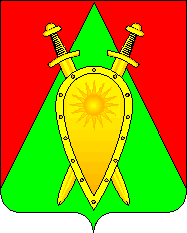 Администрация городского округа ЗАТО п. ГорныйП О С Т А Н О В Л Е Н И Е10 апреля 2024 года                                                                                 № 137О внесении изменений в муниципальную программу «Комплексное развитие социальной инфраструктуры городского округа ЗАТО п.Горный на 2018-2034 годы»В соответствии с постановлением администрации городского округа ЗАТО п. Горный «Об утверждении Порядка разработки, реализации и оценки эффективности муниципальных программ городского округа ЗАТО
п. Горный» от 17 февраля . № 18, администрация городского округа ЗАТО п. Горный п о с т а н о в л я е т: Внести в муниципальную программу «Комплексное развитие социальной инфраструктуры городского округа ЗАТО п. Горный
на 2018-2034 годы», утвержденную постановлением администрации городского округа ЗАТО п. Горный от 12 октября 2018 года № 162
(в редакции постановления от 28.10.2019 № 181; от 28.04.2020 № 66,
от 09.11.2020 № 205, от 15.03.2021 № 41, от 20.09.2021 № 192, от 16.11.2021 №246, от 12.08.2022 № 213, от 29.11.2022 № 370, от 15.12.2022 № 392,
от 06.02.2023 № 33, от 29.05.2023 № 160, от 11.09.2023 № 278, от 11.01.2024 № 06) следующие изменения:1. В паспорте муниципальной программы «Комплексное развитие социальной инфраструктуры городского округа ЗАТО п. Горный
на 2018-2034 годы» в подразделе «Объемы и источники финансирования Программы» цифры «11 966 000,00» заменить цифрами «12 646 000,00», в строке «2024г.» цифры «2 060 000,00» заменить цифрами «2 740 000,00», в строке «2028г.» цифры «2 587 000,54» заменить цифрами «2 587 000,00».1.1 Подраздел «Соисполнители» дополнить словами «МБУ «ЦБО и МТО городского округа ЗАТО п. Горный».2. В паспорте подпрограммы «Доступная среда в городском округе ЗАТО п. Горный на 2024-2028 гг.» в подразделе «Ресурсное обеспечение за счет средств бюджета муниципального района (городского округа)» цифры «850 000,0» заменить цифрами «980 000,00», в строке «2024г.» цифры «200 000,0» заменить цифрами «330 000,00».2.1 Подраздел «Соисполнители» изложить в следующей редакции ««МБУ «ЦБО и МТО городского округа ЗАТО п. Горный».3. В паспорте подпрограммы «Развитие молодежной политики в городском округе ЗАТО п. Горный на 2024-2028 гг.» подраздел «Соисполнители» дополнить словами «МБУ «ЦБО и МТО городского округа ЗАТО п. Горный».4. В паспорте подпрограммы «Развитие образования городского округа ЗАТО п. Горный на 2024 – 2028 годы» в подразделе «Ресурсное обеспечение за счет средств бюджета муниципального района (городского округа)» цифры «4 601 000,0» заменить цифрами «5 051 000,0», в строке «2024г.» цифры «775 000,0» заменить цифрами «1 225 000,0».4.1 Подраздел «Соисполнители» дополнить словами «МБУ «ЦБО и МТО городского округа ЗАТО п. Горный».5. В паспорте подпрограммы «Комплексные меры противодействия алкоголизации населения, незаконному обороту и употреблению наркотиков, профилактики правонарушений и безнадзорности несовершеннолетних в городском округе зато п. Горный на 2024-2028 годы» в подразделе «Общий объем финансирования» цифры «3 865 000,0» заменить цифрами «3 965 000,00», в строке «2024г.» цифры «555 000,0» заменить цифрами «655 000,00».5.1 Подраздел «Соисполнители» дополнить словами «МБУ «ЦБО и МТО городского округа ЗАТО п. Горный».6. Приложения №7, № 8, к муниципальной программе «Комплексное развитие социальной инфраструктуры городского округа ЗАТО п. Горный на 2018-2034 годы» изложить в новой редакции, согласно приложений №1, № 2, к настоящему постановлению соответственно.7. Настоящее постановление вступает в силу после его официального опубликования (обнародования).8. Настоящее постановление опубликовать (обнародовать) на официальном сайте городского округа ЗАТО п. Горный https://gorniy.75.ru.Глава ЗАТО п. Горный                                                                       Т.В. КарнаухНачальник отдела по образованиюадминистрации городского округаЗАТО п. Горный______________ Л.А. Филатова«___»___________2023 г.Главный специалист отдела по образованиюадминистрации городского округаЗАТО п. Горный______________ А.А. Сморыгина «___»___________2023 г.Ведущий специалист администрациигородского округа ЗАТО п. Горный______________ М.Е. Комогорова«___»___________2023 г.Главный специалист администрациигородского округа ЗАТО п. Горный______________ Т.С. Липеева«___»___________2023 г.Главный специалист администрациигородского округа ЗАТО п. Горный______________ Д.М. Шишкин«___»___________2023 г.Приложение № 1к постановлению администрации городского округа ЗАТО п.Горный от 10.04.2024 года № 137Приложение № 7к муниципальной программе «Комплексное развитие социальной инфраструктурыгородского округа ЗАТО п.Горныйна 2018-2034 годы»Ресурсное обеспечение реализации муниципальной программы за счет средств бюджета городского округаПриложение № 2к постановлению администрации городского округа ЗАТО п.Горный от 10.04.2024 года № 137Приложение № 8к муниципальной программе «Комплексное развитие социальной инфраструктурыгородского округа ЗАТО п.Горныйна 2018-2034 годы»Прогнозная (справочная) оценка ресурсного обеспечения реализации муниципальной программы за счет всех источников финансирования№Наименование мероприятияНаименование мероприятияРесурсное обеспечение программы, .руб.Ресурсное обеспечение программы, .руб.Ресурсное обеспечение программы, .руб.Ресурсное обеспечение программы, .руб.Ресурсное обеспечение программы, .руб.Ресурсное обеспечение программы, .руб.Ресурсное обеспечение программы, .руб.Ресурсное обеспечение программы, .руб.Ресурсное обеспечение программы, .руб.Ресурсное обеспечение программы, .руб.Ресурсное обеспечение программы, .руб.Ресурсное обеспечение программы, .руб.Ресурсное обеспечение программы, .руб.Ресурсное обеспечение программы, .руб.Ресурсное обеспечение программы, .руб.Ресурсное обеспечение программы, .руб.Ресурсное обеспечение программы, .руб.Ресурсное обеспечение программы, .руб.Ресурсное обеспечение программы, .руб.Ресурсное обеспечение программы, .руб.Ресурсное обеспечение программы, .руб.Ресурсное обеспечение программы, .руб.Ресурсное обеспечение программы, .руб.Ресурсное обеспечение программы, .руб.Ресурсное обеспечение программы, .руб.Ресурсное обеспечение программы, .руб.Ресурсное обеспечение программы, .руб.ПримечаниеПримечаниеПримечаниеПримечание№Наименование мероприятияНаименование мероприятияВсегоВсегоВсегоВсегоВсегоВсегоВсегоВсегоВсегоВсегоВсегоВсегоВсегоВсегоВ том числе по годамВ том числе по годамВ том числе по годамВ том числе по годамВ том числе по годамВ том числе по годамВ том числе по годамВ том числе по годамВ том числе по годамВ том числе по годамВ том числе по годамВ том числе по годамВ том числе по годамПримечаниеПримечаниеПримечаниеПримечание№Наименование мероприятияНаименование мероприятияВсегоВсегоВсегоВсегоВсегоВсегоВсегоВсегоВсегоВсегоВсегоВсегоВсегоВсего2024202420242025202520262026202620272027202820282028ПримечаниеПримечаниеПримечаниеПримечаниеПодпрограмма 1. «Доступная среда городского округа ЗАТО п. Горный на 2024-2028 годы»Подпрограмма 1. «Доступная среда городского округа ЗАТО п. Горный на 2024-2028 годы»Подпрограмма 1. «Доступная среда городского округа ЗАТО п. Горный на 2024-2028 годы»Подпрограмма 1. «Доступная среда городского округа ЗАТО п. Горный на 2024-2028 годы»Подпрограмма 1. «Доступная среда городского округа ЗАТО п. Горный на 2024-2028 годы»Подпрограмма 1. «Доступная среда городского округа ЗАТО п. Горный на 2024-2028 годы»Подпрограмма 1. «Доступная среда городского округа ЗАТО п. Горный на 2024-2028 годы»Подпрограмма 1. «Доступная среда городского округа ЗАТО п. Горный на 2024-2028 годы»Подпрограмма 1. «Доступная среда городского округа ЗАТО п. Горный на 2024-2028 годы»Подпрограмма 1. «Доступная среда городского округа ЗАТО п. Горный на 2024-2028 годы»Подпрограмма 1. «Доступная среда городского округа ЗАТО п. Горный на 2024-2028 годы»Подпрограмма 1. «Доступная среда городского округа ЗАТО п. Горный на 2024-2028 годы»Подпрограмма 1. «Доступная среда городского округа ЗАТО п. Горный на 2024-2028 годы»Подпрограмма 1. «Доступная среда городского округа ЗАТО п. Горный на 2024-2028 годы»Подпрограмма 1. «Доступная среда городского округа ЗАТО п. Горный на 2024-2028 годы»Подпрограмма 1. «Доступная среда городского округа ЗАТО п. Горный на 2024-2028 годы»Подпрограмма 1. «Доступная среда городского округа ЗАТО п. Горный на 2024-2028 годы»Подпрограмма 1. «Доступная среда городского округа ЗАТО п. Горный на 2024-2028 годы»Подпрограмма 1. «Доступная среда городского округа ЗАТО п. Горный на 2024-2028 годы»Подпрограмма 1. «Доступная среда городского округа ЗАТО п. Горный на 2024-2028 годы»Подпрограмма 1. «Доступная среда городского округа ЗАТО п. Горный на 2024-2028 годы»Подпрограмма 1. «Доступная среда городского округа ЗАТО п. Горный на 2024-2028 годы»Подпрограмма 1. «Доступная среда городского округа ЗАТО п. Горный на 2024-2028 годы»Подпрограмма 1. «Доступная среда городского округа ЗАТО п. Горный на 2024-2028 годы»Подпрограмма 1. «Доступная среда городского округа ЗАТО п. Горный на 2024-2028 годы»Подпрограмма 1. «Доступная среда городского округа ЗАТО п. Горный на 2024-2028 годы»Подпрограмма 1. «Доступная среда городского округа ЗАТО п. Горный на 2024-2028 годы»Подпрограмма 1. «Доступная среда городского округа ЗАТО п. Горный на 2024-2028 годы»Подпрограмма 1. «Доступная среда городского округа ЗАТО п. Горный на 2024-2028 годы»Подпрограмма 1. «Доступная среда городского округа ЗАТО п. Горный на 2024-2028 годы»Подпрограмма 1. «Доступная среда городского округа ЗАТО п. Горный на 2024-2028 годы»Подпрограмма 1. «Доступная среда городского округа ЗАТО п. Горный на 2024-2028 годы»Подпрограмма 1. «Доступная среда городского округа ЗАТО п. Горный на 2024-2028 годы»Подпрограмма 1. «Доступная среда городского округа ЗАТО п. Горный на 2024-2028 годы»1.1Проведение дня инвалида, (закупка сувенирной продукции: игрушки, наборы для творчества, аудиокниги, книги, игрушки развивающие мелкую моторику, посуда-столовые наборы); обеспечение социокультурных, спортивно – оздоровительных и социально реабилитационных мероприятий с участием инвалидов и детей-инвалидов (спорт инвентарь для реабилитации инвалидов, тренажёры)Проведение дня инвалида, (закупка сувенирной продукции: игрушки, наборы для творчества, аудиокниги, книги, игрушки развивающие мелкую моторику, посуда-столовые наборы); обеспечение социокультурных, спортивно – оздоровительных и социально реабилитационных мероприятий с участием инвалидов и детей-инвалидов (спорт инвентарь для реабилитации инвалидов, тренажёры) 250 000,00 250 000,00 250 000,00 250 000,00 250 000,00 250 000,00 250 000,00 250 000,00 250 000,00 250 000,00 250 000,00 250 000,00 250 000,00 250 000,0050 000, 0050 000, 0050 000, 0050 000, 0050 000, 0050 000, 0050 000, 0050 000, 0050 000, 0050 000, 0050 000, 0050 000, 0050 000, 0050 000, 001.2Организационно-методическая помощь инвалидам при установке пандусов в жилых домахОрганизационно-методическая помощь инвалидам при установке пандусов в жилых домах0,000,000,000,000,000,000,000,000,000,000,000,000,000,000,000,000,000,000,000,000,000,000,000,000,000,000,000,00беззатратноебеззатратноебеззатратное1.3Повышение доступности объектов образовательных организаций, административных зданий для инвалидов и других маломобильных групп населения (обустройство, дооборудование, приспособление входных групп, лестниц, пандусных съездов, установка мнемосхем и пр.)Повышение доступности объектов образовательных организаций, административных зданий для инвалидов и других маломобильных групп населения (обустройство, дооборудование, приспособление входных групп, лестниц, пандусных съездов, установка мнемосхем и пр.)730 000,00730 000,00730 000,00730 000,00730 000,00730 000,00730 000,00730 000,00730 000,00730 000,00730 000,00730 000,00730 000,00730 000,00280 000,00280 000,00280 000,00150 000,00150 000,00100 000,00100 000,00100 000,00100 000,00100 000,00100 000,00100 000,00100 000,00100 000,00Всего по подпрограмме 1Всего по подпрограмме 1Всего по подпрограмме 1980 000,00980 000,00980 000,00980 000,00980 000,00980 000,00980 000,00980 000,00980 000,00980 000,00980 000,00980 000,00980 000,00980 000,00330 000,00330 000,00330 000,00200 000,00200 000,00150 000,00150 000,00150 000,00150 000,00150 000,00150 000,00150 000,00150 000,00150 000,00Подпрограмма 2. «Развитие молодежной политики в городском округе ЗАТО п. Горный на 2024 – 2028 годы»Подпрограмма 2. «Развитие молодежной политики в городском округе ЗАТО п. Горный на 2024 – 2028 годы»Подпрограмма 2. «Развитие молодежной политики в городском округе ЗАТО п. Горный на 2024 – 2028 годы»Подпрограмма 2. «Развитие молодежной политики в городском округе ЗАТО п. Горный на 2024 – 2028 годы»Подпрограмма 2. «Развитие молодежной политики в городском округе ЗАТО п. Горный на 2024 – 2028 годы»Подпрограмма 2. «Развитие молодежной политики в городском округе ЗАТО п. Горный на 2024 – 2028 годы»Подпрограмма 2. «Развитие молодежной политики в городском округе ЗАТО п. Горный на 2024 – 2028 годы»Подпрограмма 2. «Развитие молодежной политики в городском округе ЗАТО п. Горный на 2024 – 2028 годы»Подпрограмма 2. «Развитие молодежной политики в городском округе ЗАТО п. Горный на 2024 – 2028 годы»Подпрограмма 2. «Развитие молодежной политики в городском округе ЗАТО п. Горный на 2024 – 2028 годы»Подпрограмма 2. «Развитие молодежной политики в городском округе ЗАТО п. Горный на 2024 – 2028 годы»Подпрограмма 2. «Развитие молодежной политики в городском округе ЗАТО п. Горный на 2024 – 2028 годы»Подпрограмма 2. «Развитие молодежной политики в городском округе ЗАТО п. Горный на 2024 – 2028 годы»Подпрограмма 2. «Развитие молодежной политики в городском округе ЗАТО п. Горный на 2024 – 2028 годы»Подпрограмма 2. «Развитие молодежной политики в городском округе ЗАТО п. Горный на 2024 – 2028 годы»Подпрограмма 2. «Развитие молодежной политики в городском округе ЗАТО п. Горный на 2024 – 2028 годы»Подпрограмма 2. «Развитие молодежной политики в городском округе ЗАТО п. Горный на 2024 – 2028 годы»Подпрограмма 2. «Развитие молодежной политики в городском округе ЗАТО п. Горный на 2024 – 2028 годы»Подпрограмма 2. «Развитие молодежной политики в городском округе ЗАТО п. Горный на 2024 – 2028 годы»Подпрограмма 2. «Развитие молодежной политики в городском округе ЗАТО п. Горный на 2024 – 2028 годы»Подпрограмма 2. «Развитие молодежной политики в городском округе ЗАТО п. Горный на 2024 – 2028 годы»Подпрограмма 2. «Развитие молодежной политики в городском округе ЗАТО п. Горный на 2024 – 2028 годы»Подпрограмма 2. «Развитие молодежной политики в городском округе ЗАТО п. Горный на 2024 – 2028 годы»Подпрограмма 2. «Развитие молодежной политики в городском округе ЗАТО п. Горный на 2024 – 2028 годы»Подпрограмма 2. «Развитие молодежной политики в городском округе ЗАТО п. Горный на 2024 – 2028 годы»Подпрограмма 2. «Развитие молодежной политики в городском округе ЗАТО п. Горный на 2024 – 2028 годы»Подпрограмма 2. «Развитие молодежной политики в городском округе ЗАТО п. Горный на 2024 – 2028 годы»Подпрограмма 2. «Развитие молодежной политики в городском округе ЗАТО п. Горный на 2024 – 2028 годы»Подпрограмма 2. «Развитие молодежной политики в городском округе ЗАТО п. Горный на 2024 – 2028 годы»Подпрограмма 2. «Развитие молодежной политики в городском округе ЗАТО п. Горный на 2024 – 2028 годы»Подпрограмма 2. «Развитие молодежной политики в городском округе ЗАТО п. Горный на 2024 – 2028 годы»Подпрограмма 2. «Развитие молодежной политики в городском округе ЗАТО п. Горный на 2024 – 2028 годы»Подпрограмма 2. «Развитие молодежной политики в городском округе ЗАТО п. Горный на 2024 – 2028 годы»Подпрограмма 2. «Развитие молодежной политики в городском округе ЗАТО п. Горный на 2024 – 2028 годы»2.1Торжественное вручение паспортов молодым гражданам Российской Федерации Торжественное вручение паспортов молодым гражданам Российской Федерации 175 000,00175 000,00175 000,00175 000,00175 000,00175 000,00175 000,00175 000,00175 000,00175 000,00175 000,00175 000,00175 000,00175 000,0035 000, 0035 000, 0035 000, 0035 000, 0035 000, 0035 000, 0035 000, 0035 000, 0035 000, 0035 000, 0035 000, 0035 000, 0035 000, 0035 000, 002.2Организация и проведение ежегодного общегородского конкурса «Мисс ЗАТО п. Горный».Организация и проведение ежегодного общегородского конкурса «Мисс ЗАТО п. Горный».275 000,00275 000,00275 000,00275 000,00275 000,00275 000,00275 000,00275 000,00275 000,00275 000,00275 000,00275 000,00275 000,00275 000,0055 000, 0055 000, 0055 000, 0055 000, 0055 000, 0055 000, 0055 000, 0055 000, 0055 000, 0055 000, 0055 000, 0055 000, 0055 000, 0055 000, 002.3Пропаганда ЗОЖ среди населения городского округа ЗАТО п. Горный:- семинары с привлечением специалистов, акции;- изготовление агитационных материалов, баннеров, приобретение видеоматериалов и т.д.;- участие в семинарах, слетах молодежных общественных объединений, курсы повышения квалификации.Пропаганда ЗОЖ среди населения городского округа ЗАТО п. Горный:- семинары с привлечением специалистов, акции;- изготовление агитационных материалов, баннеров, приобретение видеоматериалов и т.д.;- участие в семинарах, слетах молодежных общественных объединений, курсы повышения квалификации.850 000,00850 000,00850 000,00850 000,00850 000,00850 000,00850 000,00850 000,00850 000,00850 000,00850 000,00850 000,00850 000,00850 000,00170 000,00170 000,00170 000,00170 000,00170 000,00170 000,00170 000,00170 000,00170 000,00170 000,00170 000,00170 000,00170 000,00170 000,002.4Проведение культурно-массовых мероприятий с участием несовершеннолетних и молодежи (приобретение атрибутики, сувенирной продукции, подарков).Проведение культурно-массовых мероприятий с участием несовершеннолетних и молодежи (приобретение атрибутики, сувенирной продукции, подарков).475 000,00475 000,00475 000,00475 000,00475 000,00475 000,00475 000,00475 000,00475 000,00475 000,00475 000,00475 000,00475 000,00475 000,0095 000, 0095 000, 0095 000, 0095 000, 0095 000, 0095 000, 0095 000, 0095 000, 0095 000, 0095 000, 0095 000, 0095 000, 0095 000, 0095 000, 002.5Организация традиционных встреч ветеранов с молодежью, посвященных Победе в ВОВ 1941-1945 г.г.Организация традиционных встреч ветеранов с молодежью, посвященных Победе в ВОВ 1941-1945 г.г.0,000,000,000,000,000,000,000,000,000,000,000,000,000,000,000,000,000,000,000,000,000,000,000,000,000,000,000,002.6Развитие и поддержка центров добровольчества «Добро.Центр»Развитие и поддержка центров добровольчества «Добро.Центр»875 000,00875 000,00875 000,00875 000,00875 000,00875 000,00875 000,00875 000,00875 000,00875 000,00875 000,00875 000,00875 000,00875 000,00175 000,00175 000,00175 000,00175 000,00175 000,00175 000,00175 000,00175 000,00175 000,00175 000,00175 000,00175 000,00175 000,00175 000,00Всего по подпрограмме 2Всего по подпрограмме 2Всего по подпрограмме 22 650 000,002 650 000,002 650 000,002 650 000,002 650 000,002 650 000,002 650 000,002 650 000,002 650 000,002 650 000,002 650 000,002 650 000,002 650 000,002 650 000,00530 000,00530 000,00530 000,00530 000,00530 000,00530 000,00530 000,00530 000,00530 000,00530 000,00530 000,00530 000,00530 000,00530 000,00Подпрограмма 3. «Развитие образования городского округа ЗАТО п. Горный на 2024-2028 годы»Подпрограмма 3. «Развитие образования городского округа ЗАТО п. Горный на 2024-2028 годы»Подпрограмма 3. «Развитие образования городского округа ЗАТО п. Горный на 2024-2028 годы»Подпрограмма 3. «Развитие образования городского округа ЗАТО п. Горный на 2024-2028 годы»Подпрограмма 3. «Развитие образования городского округа ЗАТО п. Горный на 2024-2028 годы»Подпрограмма 3. «Развитие образования городского округа ЗАТО п. Горный на 2024-2028 годы»Подпрограмма 3. «Развитие образования городского округа ЗАТО п. Горный на 2024-2028 годы»Подпрограмма 3. «Развитие образования городского округа ЗАТО п. Горный на 2024-2028 годы»Подпрограмма 3. «Развитие образования городского округа ЗАТО п. Горный на 2024-2028 годы»Подпрограмма 3. «Развитие образования городского округа ЗАТО п. Горный на 2024-2028 годы»Подпрограмма 3. «Развитие образования городского округа ЗАТО п. Горный на 2024-2028 годы»Подпрограмма 3. «Развитие образования городского округа ЗАТО п. Горный на 2024-2028 годы»Подпрограмма 3. «Развитие образования городского округа ЗАТО п. Горный на 2024-2028 годы»Подпрограмма 3. «Развитие образования городского округа ЗАТО п. Горный на 2024-2028 годы»Подпрограмма 3. «Развитие образования городского округа ЗАТО п. Горный на 2024-2028 годы»Подпрограмма 3. «Развитие образования городского округа ЗАТО п. Горный на 2024-2028 годы»Подпрограмма 3. «Развитие образования городского округа ЗАТО п. Горный на 2024-2028 годы»Подпрограмма 3. «Развитие образования городского округа ЗАТО п. Горный на 2024-2028 годы»Подпрограмма 3. «Развитие образования городского округа ЗАТО п. Горный на 2024-2028 годы»Подпрограмма 3. «Развитие образования городского округа ЗАТО п. Горный на 2024-2028 годы»Подпрограмма 3. «Развитие образования городского округа ЗАТО п. Горный на 2024-2028 годы»Подпрограмма 3. «Развитие образования городского округа ЗАТО п. Горный на 2024-2028 годы»Подпрограмма 3. «Развитие образования городского округа ЗАТО п. Горный на 2024-2028 годы»Подпрограмма 3. «Развитие образования городского округа ЗАТО п. Горный на 2024-2028 годы»Подпрограмма 3. «Развитие образования городского округа ЗАТО п. Горный на 2024-2028 годы»Подпрограмма 3. «Развитие образования городского округа ЗАТО п. Горный на 2024-2028 годы»Подпрограмма 3. «Развитие образования городского округа ЗАТО п. Горный на 2024-2028 годы»Подпрограмма 3. «Развитие образования городского округа ЗАТО п. Горный на 2024-2028 годы»Подпрограмма 3. «Развитие образования городского округа ЗАТО п. Горный на 2024-2028 годы»Подпрограмма 3. «Развитие образования городского округа ЗАТО п. Горный на 2024-2028 годы»Подпрограмма 3. «Развитие образования городского округа ЗАТО п. Горный на 2024-2028 годы»Подпрограмма 3. «Развитие образования городского округа ЗАТО п. Горный на 2024-2028 годы»Подпрограмма 3. «Развитие образования городского округа ЗАТО п. Горный на 2024-2028 годы»Подпрограмма 3. «Развитие образования городского округа ЗАТО п. Горный на 2024-2028 годы»3.1Направление «Развитие системы общедоступного дошкольного образования»Направление «Развитие системы общедоступного дошкольного образования»Направление «Развитие системы общедоступного дошкольного образования»Направление «Развитие системы общедоступного дошкольного образования»Направление «Развитие системы общедоступного дошкольного образования»Направление «Развитие системы общедоступного дошкольного образования»Направление «Развитие системы общедоступного дошкольного образования»Направление «Развитие системы общедоступного дошкольного образования»Направление «Развитие системы общедоступного дошкольного образования»Направление «Развитие системы общедоступного дошкольного образования»Направление «Развитие системы общедоступного дошкольного образования»Направление «Развитие системы общедоступного дошкольного образования»Направление «Развитие системы общедоступного дошкольного образования»Направление «Развитие системы общедоступного дошкольного образования»Направление «Развитие системы общедоступного дошкольного образования»Направление «Развитие системы общедоступного дошкольного образования»Направление «Развитие системы общедоступного дошкольного образования»Направление «Развитие системы общедоступного дошкольного образования»Направление «Развитие системы общедоступного дошкольного образования»Направление «Развитие системы общедоступного дошкольного образования»Направление «Развитие системы общедоступного дошкольного образования»Направление «Развитие системы общедоступного дошкольного образования»Направление «Развитие системы общедоступного дошкольного образования»Направление «Развитие системы общедоступного дошкольного образования»Направление «Развитие системы общедоступного дошкольного образования»Направление «Развитие системы общедоступного дошкольного образования»Направление «Развитие системы общедоступного дошкольного образования»Направление «Развитие системы общедоступного дошкольного образования»Направление «Развитие системы общедоступного дошкольного образования»Направление «Развитие системы общедоступного дошкольного образования»Направление «Развитие системы общедоступного дошкольного образования»Направление «Развитие системы общедоступного дошкольного образования»Направление «Развитие системы общедоступного дошкольного образования»Создание современной и безопасной цифровой образовательной средыСоздание современной и безопасной цифровой образовательной средыСоздание современной и безопасной цифровой образовательной средыСоздание современной и безопасной цифровой образовательной средыСоздание современной и безопасной цифровой образовательной средыСоздание современной и безопасной цифровой образовательной средыСоздание современной и безопасной цифровой образовательной средыСоздание современной и безопасной цифровой образовательной средыСоздание современной и безопасной цифровой образовательной средыСоздание современной и безопасной цифровой образовательной средыСоздание современной и безопасной цифровой образовательной средыСоздание современной и безопасной цифровой образовательной средыСоздание современной и безопасной цифровой образовательной средыСоздание современной и безопасной цифровой образовательной средыСоздание современной и безопасной цифровой образовательной средыСоздание современной и безопасной цифровой образовательной средыСоздание современной и безопасной цифровой образовательной средыСоздание современной и безопасной цифровой образовательной средыСоздание современной и безопасной цифровой образовательной средыСоздание современной и безопасной цифровой образовательной средыСоздание современной и безопасной цифровой образовательной средыСоздание современной и безопасной цифровой образовательной средыСоздание современной и безопасной цифровой образовательной средыСоздание современной и безопасной цифровой образовательной средыСоздание современной и безопасной цифровой образовательной средыСоздание современной и безопасной цифровой образовательной средыСоздание современной и безопасной цифровой образовательной средыСоздание современной и безопасной цифровой образовательной средыСоздание современной и безопасной цифровой образовательной средыСоздание современной и безопасной цифровой образовательной средыСоздание современной и безопасной цифровой образовательной средыСоздание современной и безопасной цифровой образовательной средыСоздание современной и безопасной цифровой образовательной средыСоздание современной и безопасной цифровой образовательной среды3.1.1Приобретение интерактивных комплексов, оборудования для сенсорных комнатПриобретение интерактивных комплексов, оборудования для сенсорных комнат1 302 000, 001 302 000, 001 302 000, 001 302 000, 001 302 000, 001 302 000, 001 302 000, 001 302 000, 001 302 000, 001 302 000, 001 302 000, 001 302 000, 001 302 000, 001 302 000, 00162 000, 00162 000, 00162 000, 00338 000,00338 000,00258 000,00258 000,00258 000,00250 000,00250 000,00294 000,00294 000,00294 000,00294 000,00Развитие механизмов непрерывного педагогического образованияРазвитие механизмов непрерывного педагогического образованияРазвитие механизмов непрерывного педагогического образованияРазвитие механизмов непрерывного педагогического образованияРазвитие механизмов непрерывного педагогического образованияРазвитие механизмов непрерывного педагогического образованияРазвитие механизмов непрерывного педагогического образованияРазвитие механизмов непрерывного педагогического образованияРазвитие механизмов непрерывного педагогического образованияРазвитие механизмов непрерывного педагогического образованияРазвитие механизмов непрерывного педагогического образованияРазвитие механизмов непрерывного педагогического образованияРазвитие механизмов непрерывного педагогического образованияРазвитие механизмов непрерывного педагогического образованияРазвитие механизмов непрерывного педагогического образованияРазвитие механизмов непрерывного педагогического образованияРазвитие механизмов непрерывного педагогического образованияРазвитие механизмов непрерывного педагогического образованияРазвитие механизмов непрерывного педагогического образованияРазвитие механизмов непрерывного педагогического образованияРазвитие механизмов непрерывного педагогического образованияРазвитие механизмов непрерывного педагогического образованияРазвитие механизмов непрерывного педагогического образованияРазвитие механизмов непрерывного педагогического образованияРазвитие механизмов непрерывного педагогического образованияРазвитие механизмов непрерывного педагогического образованияРазвитие механизмов непрерывного педагогического образованияРазвитие механизмов непрерывного педагогического образованияРазвитие механизмов непрерывного педагогического образованияРазвитие механизмов непрерывного педагогического образованияРазвитие механизмов непрерывного педагогического образованияРазвитие механизмов непрерывного педагогического образованияРазвитие механизмов непрерывного педагогического образованияРазвитие механизмов непрерывного педагогического образования3.1.2Посещение обучающих семинаров на территории Забайкальского краяПосещение обучающих семинаров на территории Забайкальского краяПосещение обучающих семинаров на территории Забайкальского краяПосещение обучающих семинаров на территории Забайкальского края45 000, 0045 000, 0045 000, 0045 000, 0045 000, 0045 000, 0045 000, 0045 000, 0045 000, 0045 000, 0045 000, 0045 000, 009 000, 009 000, 009 000, 009 000, 009 000, 009 000, 009 000, 009 000, 009 000, 009 000, 009 000, 009 000, 009 000, 009 000, 003.1.3Организация и проведение муниципального конкурса «Педагог года»Организация и проведение муниципального конкурса «Педагог года»Организация и проведение муниципального конкурса «Педагог года»Организация и проведение муниципального конкурса «Педагог года»60 000,0060 000,0060 000,0060 000,0060 000,0060 000,0060 000,0060 000,0060 000,0060 000,0060 000,0060 000,0020 000,0020 000,0020 000,000,000,0020 000,0020 000,0020 000,000,000,0020 000, 0020 000, 0020 000, 0020 000, 00Формирование эффективной системы выявления, поддержки и развития способностей и талантов у детейФормирование эффективной системы выявления, поддержки и развития способностей и талантов у детейФормирование эффективной системы выявления, поддержки и развития способностей и талантов у детейФормирование эффективной системы выявления, поддержки и развития способностей и талантов у детейФормирование эффективной системы выявления, поддержки и развития способностей и талантов у детейФормирование эффективной системы выявления, поддержки и развития способностей и талантов у детейФормирование эффективной системы выявления, поддержки и развития способностей и талантов у детейФормирование эффективной системы выявления, поддержки и развития способностей и талантов у детейФормирование эффективной системы выявления, поддержки и развития способностей и талантов у детейФормирование эффективной системы выявления, поддержки и развития способностей и талантов у детейФормирование эффективной системы выявления, поддержки и развития способностей и талантов у детейФормирование эффективной системы выявления, поддержки и развития способностей и талантов у детейФормирование эффективной системы выявления, поддержки и развития способностей и талантов у детейФормирование эффективной системы выявления, поддержки и развития способностей и талантов у детейФормирование эффективной системы выявления, поддержки и развития способностей и талантов у детейФормирование эффективной системы выявления, поддержки и развития способностей и талантов у детейФормирование эффективной системы выявления, поддержки и развития способностей и талантов у детейФормирование эффективной системы выявления, поддержки и развития способностей и талантов у детейФормирование эффективной системы выявления, поддержки и развития способностей и талантов у детейФормирование эффективной системы выявления, поддержки и развития способностей и талантов у детейФормирование эффективной системы выявления, поддержки и развития способностей и талантов у детейФормирование эффективной системы выявления, поддержки и развития способностей и талантов у детейФормирование эффективной системы выявления, поддержки и развития способностей и талантов у детейФормирование эффективной системы выявления, поддержки и развития способностей и талантов у детейФормирование эффективной системы выявления, поддержки и развития способностей и талантов у детейФормирование эффективной системы выявления, поддержки и развития способностей и талантов у детейФормирование эффективной системы выявления, поддержки и развития способностей и талантов у детейФормирование эффективной системы выявления, поддержки и развития способностей и талантов у детейФормирование эффективной системы выявления, поддержки и развития способностей и талантов у детейФормирование эффективной системы выявления, поддержки и развития способностей и талантов у детейФормирование эффективной системы выявления, поддержки и развития способностей и талантов у детейФормирование эффективной системы выявления, поддержки и развития способностей и талантов у детейФормирование эффективной системы выявления, поддержки и развития способностей и талантов у детейФормирование эффективной системы выявления, поддержки и развития способностей и талантов у детей3.1.4Проведение муниципальных конкурсов Проведение муниципальных конкурсов Проведение муниципальных конкурсов 140 000,00140 000,00140 000,00140 000,00140 000,00140 000,00140 000,00140 000,00140 000,00140 000,00140 000,00140 000,0025 000,0025 000,0025 000,0025 000,0025 000,0025 000,0030 000,0030 000,0030 000,0030 000,0030 000, 0030 000, 0030 000, 0030 000, 00Создание прозрачной, открытой системы информирования граждан об образовательных услугах, обеспечивающий полноту, доступность, своевременное обновление и достоверность информацииСоздание прозрачной, открытой системы информирования граждан об образовательных услугах, обеспечивающий полноту, доступность, своевременное обновление и достоверность информацииСоздание прозрачной, открытой системы информирования граждан об образовательных услугах, обеспечивающий полноту, доступность, своевременное обновление и достоверность информацииСоздание прозрачной, открытой системы информирования граждан об образовательных услугах, обеспечивающий полноту, доступность, своевременное обновление и достоверность информацииСоздание прозрачной, открытой системы информирования граждан об образовательных услугах, обеспечивающий полноту, доступность, своевременное обновление и достоверность информацииСоздание прозрачной, открытой системы информирования граждан об образовательных услугах, обеспечивающий полноту, доступность, своевременное обновление и достоверность информацииСоздание прозрачной, открытой системы информирования граждан об образовательных услугах, обеспечивающий полноту, доступность, своевременное обновление и достоверность информацииСоздание прозрачной, открытой системы информирования граждан об образовательных услугах, обеспечивающий полноту, доступность, своевременное обновление и достоверность информацииСоздание прозрачной, открытой системы информирования граждан об образовательных услугах, обеспечивающий полноту, доступность, своевременное обновление и достоверность информацииСоздание прозрачной, открытой системы информирования граждан об образовательных услугах, обеспечивающий полноту, доступность, своевременное обновление и достоверность информацииСоздание прозрачной, открытой системы информирования граждан об образовательных услугах, обеспечивающий полноту, доступность, своевременное обновление и достоверность информацииСоздание прозрачной, открытой системы информирования граждан об образовательных услугах, обеспечивающий полноту, доступность, своевременное обновление и достоверность информацииСоздание прозрачной, открытой системы информирования граждан об образовательных услугах, обеспечивающий полноту, доступность, своевременное обновление и достоверность информацииСоздание прозрачной, открытой системы информирования граждан об образовательных услугах, обеспечивающий полноту, доступность, своевременное обновление и достоверность информацииСоздание прозрачной, открытой системы информирования граждан об образовательных услугах, обеспечивающий полноту, доступность, своевременное обновление и достоверность информацииСоздание прозрачной, открытой системы информирования граждан об образовательных услугах, обеспечивающий полноту, доступность, своевременное обновление и достоверность информацииСоздание прозрачной, открытой системы информирования граждан об образовательных услугах, обеспечивающий полноту, доступность, своевременное обновление и достоверность информацииСоздание прозрачной, открытой системы информирования граждан об образовательных услугах, обеспечивающий полноту, доступность, своевременное обновление и достоверность информацииСоздание прозрачной, открытой системы информирования граждан об образовательных услугах, обеспечивающий полноту, доступность, своевременное обновление и достоверность информацииСоздание прозрачной, открытой системы информирования граждан об образовательных услугах, обеспечивающий полноту, доступность, своевременное обновление и достоверность информацииСоздание прозрачной, открытой системы информирования граждан об образовательных услугах, обеспечивающий полноту, доступность, своевременное обновление и достоверность информацииСоздание прозрачной, открытой системы информирования граждан об образовательных услугах, обеспечивающий полноту, доступность, своевременное обновление и достоверность информацииСоздание прозрачной, открытой системы информирования граждан об образовательных услугах, обеспечивающий полноту, доступность, своевременное обновление и достоверность информацииСоздание прозрачной, открытой системы информирования граждан об образовательных услугах, обеспечивающий полноту, доступность, своевременное обновление и достоверность информацииСоздание прозрачной, открытой системы информирования граждан об образовательных услугах, обеспечивающий полноту, доступность, своевременное обновление и достоверность информацииСоздание прозрачной, открытой системы информирования граждан об образовательных услугах, обеспечивающий полноту, доступность, своевременное обновление и достоверность информацииСоздание прозрачной, открытой системы информирования граждан об образовательных услугах, обеспечивающий полноту, доступность, своевременное обновление и достоверность информацииСоздание прозрачной, открытой системы информирования граждан об образовательных услугах, обеспечивающий полноту, доступность, своевременное обновление и достоверность информацииСоздание прозрачной, открытой системы информирования граждан об образовательных услугах, обеспечивающий полноту, доступность, своевременное обновление и достоверность информацииСоздание прозрачной, открытой системы информирования граждан об образовательных услугах, обеспечивающий полноту, доступность, своевременное обновление и достоверность информацииСоздание прозрачной, открытой системы информирования граждан об образовательных услугах, обеспечивающий полноту, доступность, своевременное обновление и достоверность информацииСоздание прозрачной, открытой системы информирования граждан об образовательных услугах, обеспечивающий полноту, доступность, своевременное обновление и достоверность информацииСоздание прозрачной, открытой системы информирования граждан об образовательных услугах, обеспечивающий полноту, доступность, своевременное обновление и достоверность информацииСоздание прозрачной, открытой системы информирования граждан об образовательных услугах, обеспечивающий полноту, доступность, своевременное обновление и достоверность информации3.1.5Проведение процедуры независимой оценки качества условий осуществления образовательной деятельностиПроведение процедуры независимой оценки качества условий осуществления образовательной деятельностиПроведение процедуры независимой оценки качества условий осуществления образовательной деятельностиПроведение процедуры независимой оценки качества условий осуществления образовательной деятельностиПроведение процедуры независимой оценки качества условий осуществления образовательной деятельности25 000,0025 000,0025 000,0025 000,0025 000,0025 000,0025 000,0025 000,0025 000,0025 000,000,000,000,0010 000,0010 000,0010 000,000,000,000,000,0015 000, 0015 000, 0015 000, 0015 000, 00Всего по направлению 3.1Всего по направлению 3.1Всего по направлению 3.1Всего по направлению 3.1Всего по направлению 3.1Всего по направлению 3.1Всего по направлению 3.11 572 000, 001 572 000, 001 572 000, 001 572 000, 001 572 000, 001 572 000, 001 572 000, 001 572 000, 001 572 000, 001 572 000, 00216 000,00216 000,00216 000,00382 000,00382 000,00317 000,00317 000,00317 000,00289 000,00289 000,00368 000,00368 000,00368 000,00368 000,003.2Направление «Развитие системы общедоступного общего образования»Направление «Развитие системы общедоступного общего образования»Направление «Развитие системы общедоступного общего образования»Направление «Развитие системы общедоступного общего образования»Направление «Развитие системы общедоступного общего образования»Направление «Развитие системы общедоступного общего образования»Направление «Развитие системы общедоступного общего образования»Направление «Развитие системы общедоступного общего образования»Направление «Развитие системы общедоступного общего образования»Направление «Развитие системы общедоступного общего образования»Направление «Развитие системы общедоступного общего образования»Направление «Развитие системы общедоступного общего образования»Направление «Развитие системы общедоступного общего образования»Направление «Развитие системы общедоступного общего образования»Направление «Развитие системы общедоступного общего образования»Направление «Развитие системы общедоступного общего образования»Направление «Развитие системы общедоступного общего образования»Направление «Развитие системы общедоступного общего образования»Направление «Развитие системы общедоступного общего образования»Направление «Развитие системы общедоступного общего образования»Направление «Развитие системы общедоступного общего образования»Направление «Развитие системы общедоступного общего образования»Направление «Развитие системы общедоступного общего образования»Направление «Развитие системы общедоступного общего образования»Направление «Развитие системы общедоступного общего образования»Направление «Развитие системы общедоступного общего образования»Направление «Развитие системы общедоступного общего образования»Направление «Развитие системы общедоступного общего образования»Направление «Развитие системы общедоступного общего образования»Направление «Развитие системы общедоступного общего образования»Направление «Развитие системы общедоступного общего образования»Направление «Развитие системы общедоступного общего образования»Создание современной и безопасной цифровой образовательной средыСоздание современной и безопасной цифровой образовательной средыСоздание современной и безопасной цифровой образовательной средыСоздание современной и безопасной цифровой образовательной средыСоздание современной и безопасной цифровой образовательной средыСоздание современной и безопасной цифровой образовательной средыСоздание современной и безопасной цифровой образовательной средыСоздание современной и безопасной цифровой образовательной средыСоздание современной и безопасной цифровой образовательной средыСоздание современной и безопасной цифровой образовательной средыСоздание современной и безопасной цифровой образовательной средыСоздание современной и безопасной цифровой образовательной средыСоздание современной и безопасной цифровой образовательной средыСоздание современной и безопасной цифровой образовательной средыСоздание современной и безопасной цифровой образовательной средыСоздание современной и безопасной цифровой образовательной средыСоздание современной и безопасной цифровой образовательной средыСоздание современной и безопасной цифровой образовательной средыСоздание современной и безопасной цифровой образовательной средыСоздание современной и безопасной цифровой образовательной средыСоздание современной и безопасной цифровой образовательной средыСоздание современной и безопасной цифровой образовательной средыСоздание современной и безопасной цифровой образовательной средыСоздание современной и безопасной цифровой образовательной средыСоздание современной и безопасной цифровой образовательной средыСоздание современной и безопасной цифровой образовательной средыСоздание современной и безопасной цифровой образовательной средыСоздание современной и безопасной цифровой образовательной средыСоздание современной и безопасной цифровой образовательной средыСоздание современной и безопасной цифровой образовательной средыСоздание современной и безопасной цифровой образовательной средыСоздание современной и безопасной цифровой образовательной средыСоздание современной и безопасной цифровой образовательной средыСоздание современной и безопасной цифровой образовательной среды3.2.1Приобретение программы электронной системы «Образование» (ЭСО)Приобретение программы электронной системы «Образование» (ЭСО)Приобретение программы электронной системы «Образование» (ЭСО)Приобретение программы электронной системы «Образование» (ЭСО)Приобретение программы электронной системы «Образование» (ЭСО)598 000,00598 000,00598 000,00598 000,00598 000,00598 000,00598 000,00598 000,00598 000,00598 000,00115 000,00115 000,00115 000,00120 000,00120 000,00120 000,00121 000,00121 000,00121 000,00121 000,00121 000,00121 000,00121 000,00121 000,00Развитие механизмов непрерывного педагогического образованияРазвитие механизмов непрерывного педагогического образованияРазвитие механизмов непрерывного педагогического образованияРазвитие механизмов непрерывного педагогического образованияРазвитие механизмов непрерывного педагогического образованияРазвитие механизмов непрерывного педагогического образованияРазвитие механизмов непрерывного педагогического образованияРазвитие механизмов непрерывного педагогического образованияРазвитие механизмов непрерывного педагогического образованияРазвитие механизмов непрерывного педагогического образованияРазвитие механизмов непрерывного педагогического образованияРазвитие механизмов непрерывного педагогического образованияРазвитие механизмов непрерывного педагогического образованияРазвитие механизмов непрерывного педагогического образованияРазвитие механизмов непрерывного педагогического образованияРазвитие механизмов непрерывного педагогического образованияРазвитие механизмов непрерывного педагогического образованияРазвитие механизмов непрерывного педагогического образованияРазвитие механизмов непрерывного педагогического образованияРазвитие механизмов непрерывного педагогического образованияРазвитие механизмов непрерывного педагогического образованияРазвитие механизмов непрерывного педагогического образованияРазвитие механизмов непрерывного педагогического образованияРазвитие механизмов непрерывного педагогического образованияРазвитие механизмов непрерывного педагогического образованияРазвитие механизмов непрерывного педагогического образованияРазвитие механизмов непрерывного педагогического образованияРазвитие механизмов непрерывного педагогического образованияРазвитие механизмов непрерывного педагогического образованияРазвитие механизмов непрерывного педагогического образованияРазвитие механизмов непрерывного педагогического образованияРазвитие механизмов непрерывного педагогического образованияРазвитие механизмов непрерывного педагогического образованияРазвитие механизмов непрерывного педагогического образования3.2.3Посещение обучающих семинаров на территории Забайкальского краяПосещение обучающих семинаров на территории Забайкальского краяПосещение обучающих семинаров на территории Забайкальского краяПосещение обучающих семинаров на территории Забайкальского краяПосещение обучающих семинаров на территории Забайкальского краяПосещение обучающих семинаров на территории Забайкальского края45 000,0045 000,0045 000,0045 000,0045 000,0045 000,0045 000,0045 000,0045 000,009 000, 009 000, 009 000, 009 000, 009 000, 009 000, 009 000, 009 000, 009 000, 009 000, 009 000, 009 000, 009 000, 009 000, 003.2.4Проведение муниципального конкурса «Педагог года»Проведение муниципального конкурса «Педагог года»Проведение муниципального конкурса «Педагог года»Проведение муниципального конкурса «Педагог года»Проведение муниципального конкурса «Педагог года»Проведение муниципального конкурса «Педагог года»85 000,0085 000,0085 000,0085 000,0085 000,0085 000,0085 000,0085 000,0085 000,0025 000,0025 000,0025 000,000,000,000,0030 000,0030 000,0030 000,000,0030 000,0030 000,0030 000,0030 000,003.2.5Организация и проведение августовской конференции педагогических работниковОрганизация и проведение августовской конференции педагогических работниковОрганизация и проведение августовской конференции педагогических работниковОрганизация и проведение августовской конференции педагогических работниковОрганизация и проведение августовской конференции педагогических работниковОрганизация и проведение августовской конференции педагогических работников50 000,0050 000,0050 000,0050 000,0050 000,0050 000,0050 000,0050 000,0050 000,0010 000,0010 000,0010 000,0010 000,0010 000,0010 000,0010 000,0010 000,0010 000,0010 000,0010 000,0010 000,0010 000,0010 000,00Формирование эффективной системы выявления, поддержки и развития способностей и талантов у детейФормирование эффективной системы выявления, поддержки и развития способностей и талантов у детейФормирование эффективной системы выявления, поддержки и развития способностей и талантов у детейФормирование эффективной системы выявления, поддержки и развития способностей и талантов у детейФормирование эффективной системы выявления, поддержки и развития способностей и талантов у детейФормирование эффективной системы выявления, поддержки и развития способностей и талантов у детейФормирование эффективной системы выявления, поддержки и развития способностей и талантов у детейФормирование эффективной системы выявления, поддержки и развития способностей и талантов у детейФормирование эффективной системы выявления, поддержки и развития способностей и талантов у детейФормирование эффективной системы выявления, поддержки и развития способностей и талантов у детейФормирование эффективной системы выявления, поддержки и развития способностей и талантов у детейФормирование эффективной системы выявления, поддержки и развития способностей и талантов у детейФормирование эффективной системы выявления, поддержки и развития способностей и талантов у детейФормирование эффективной системы выявления, поддержки и развития способностей и талантов у детейФормирование эффективной системы выявления, поддержки и развития способностей и талантов у детейФормирование эффективной системы выявления, поддержки и развития способностей и талантов у детейФормирование эффективной системы выявления, поддержки и развития способностей и талантов у детейФормирование эффективной системы выявления, поддержки и развития способностей и талантов у детейФормирование эффективной системы выявления, поддержки и развития способностей и талантов у детейФормирование эффективной системы выявления, поддержки и развития способностей и талантов у детейФормирование эффективной системы выявления, поддержки и развития способностей и талантов у детейФормирование эффективной системы выявления, поддержки и развития способностей и талантов у детейФормирование эффективной системы выявления, поддержки и развития способностей и талантов у детейФормирование эффективной системы выявления, поддержки и развития способностей и талантов у детейФормирование эффективной системы выявления, поддержки и развития способностей и талантов у детейФормирование эффективной системы выявления, поддержки и развития способностей и талантов у детейФормирование эффективной системы выявления, поддержки и развития способностей и талантов у детейФормирование эффективной системы выявления, поддержки и развития способностей и талантов у детейФормирование эффективной системы выявления, поддержки и развития способностей и талантов у детейФормирование эффективной системы выявления, поддержки и развития способностей и талантов у детейФормирование эффективной системы выявления, поддержки и развития способностей и талантов у детейФормирование эффективной системы выявления, поддержки и развития способностей и талантов у детейФормирование эффективной системы выявления, поддержки и развития способностей и талантов у детейФормирование эффективной системы выявления, поддержки и развития способностей и талантов у детей3.2.6Организация и проведение муниципального этапа Всероссийской олимпиады школьниковОрганизация и проведение муниципального этапа Всероссийской олимпиады школьниковОрганизация и проведение муниципального этапа Всероссийской олимпиады школьниковОрганизация и проведение муниципального этапа Всероссийской олимпиады школьниковОрганизация и проведение муниципального этапа Всероссийской олимпиады школьниковОрганизация и проведение муниципального этапа Всероссийской олимпиады школьников25 000,0025 000,0025 000,0025 000,0025 000,0025 000,0025 000,0025 000,0025 000,005 000, 005 000, 005 000, 005 000, 005 000, 005 000, 005 000, 005 000, 005 000, 005 000, 005 000, 005 000, 005 000, 003.2.7Чествование победителей муниципального этапа Всероссийской олимпиады школьников, отличников учебы, медалистовЧествование победителей муниципального этапа Всероссийской олимпиады школьников, отличников учебы, медалистовЧествование победителей муниципального этапа Всероссийской олимпиады школьников, отличников учебы, медалистовЧествование победителей муниципального этапа Всероссийской олимпиады школьников, отличников учебы, медалистовЧествование победителей муниципального этапа Всероссийской олимпиады школьников, отличников учебы, медалистовЧествование победителей муниципального этапа Всероссийской олимпиады школьников, отличников учебы, медалистов525 000,00525 000,00525 000,00525 000,00525 000,00525 000,00525 000,00525 000,00525 000,00105 000,00105 000,00105 000,00105 000,00105 000,00105 000,00105 000,00105 000,00105 000,00105 000,00105 000,00105 000,00105 000,003.2.8Проведение конкурсов для школьниковПроведение конкурсов для школьниковПроведение конкурсов для школьниковПроведение конкурсов для школьниковПроведение конкурсов для школьниковПроведение конкурсов для школьников260 000,00260 000,00260 000,00260 000,00260 000,00260 000,00260 000,00260 000,00260 000,0050 000,0050 000,0050 000,0050 000,0050 000,0050 000,0052 000,0052 000,0052 000,0054 000,0054 000,0054 000,0054 000,00Создание прозрачной, открытой системы информирования граждан об образовательных услугах, обеспечивающий полноту, доступность, своевременное обновление и достоверность информацииСоздание прозрачной, открытой системы информирования граждан об образовательных услугах, обеспечивающий полноту, доступность, своевременное обновление и достоверность информацииСоздание прозрачной, открытой системы информирования граждан об образовательных услугах, обеспечивающий полноту, доступность, своевременное обновление и достоверность информацииСоздание прозрачной, открытой системы информирования граждан об образовательных услугах, обеспечивающий полноту, доступность, своевременное обновление и достоверность информацииСоздание прозрачной, открытой системы информирования граждан об образовательных услугах, обеспечивающий полноту, доступность, своевременное обновление и достоверность информацииСоздание прозрачной, открытой системы информирования граждан об образовательных услугах, обеспечивающий полноту, доступность, своевременное обновление и достоверность информацииСоздание прозрачной, открытой системы информирования граждан об образовательных услугах, обеспечивающий полноту, доступность, своевременное обновление и достоверность информацииСоздание прозрачной, открытой системы информирования граждан об образовательных услугах, обеспечивающий полноту, доступность, своевременное обновление и достоверность информацииСоздание прозрачной, открытой системы информирования граждан об образовательных услугах, обеспечивающий полноту, доступность, своевременное обновление и достоверность информацииСоздание прозрачной, открытой системы информирования граждан об образовательных услугах, обеспечивающий полноту, доступность, своевременное обновление и достоверность информацииСоздание прозрачной, открытой системы информирования граждан об образовательных услугах, обеспечивающий полноту, доступность, своевременное обновление и достоверность информацииСоздание прозрачной, открытой системы информирования граждан об образовательных услугах, обеспечивающий полноту, доступность, своевременное обновление и достоверность информацииСоздание прозрачной, открытой системы информирования граждан об образовательных услугах, обеспечивающий полноту, доступность, своевременное обновление и достоверность информацииСоздание прозрачной, открытой системы информирования граждан об образовательных услугах, обеспечивающий полноту, доступность, своевременное обновление и достоверность информацииСоздание прозрачной, открытой системы информирования граждан об образовательных услугах, обеспечивающий полноту, доступность, своевременное обновление и достоверность информацииСоздание прозрачной, открытой системы информирования граждан об образовательных услугах, обеспечивающий полноту, доступность, своевременное обновление и достоверность информацииСоздание прозрачной, открытой системы информирования граждан об образовательных услугах, обеспечивающий полноту, доступность, своевременное обновление и достоверность информацииСоздание прозрачной, открытой системы информирования граждан об образовательных услугах, обеспечивающий полноту, доступность, своевременное обновление и достоверность информацииСоздание прозрачной, открытой системы информирования граждан об образовательных услугах, обеспечивающий полноту, доступность, своевременное обновление и достоверность информацииСоздание прозрачной, открытой системы информирования граждан об образовательных услугах, обеспечивающий полноту, доступность, своевременное обновление и достоверность информацииСоздание прозрачной, открытой системы информирования граждан об образовательных услугах, обеспечивающий полноту, доступность, своевременное обновление и достоверность информацииСоздание прозрачной, открытой системы информирования граждан об образовательных услугах, обеспечивающий полноту, доступность, своевременное обновление и достоверность информацииСоздание прозрачной, открытой системы информирования граждан об образовательных услугах, обеспечивающий полноту, доступность, своевременное обновление и достоверность информацииСоздание прозрачной, открытой системы информирования граждан об образовательных услугах, обеспечивающий полноту, доступность, своевременное обновление и достоверность информацииСоздание прозрачной, открытой системы информирования граждан об образовательных услугах, обеспечивающий полноту, доступность, своевременное обновление и достоверность информацииСоздание прозрачной, открытой системы информирования граждан об образовательных услугах, обеспечивающий полноту, доступность, своевременное обновление и достоверность информацииСоздание прозрачной, открытой системы информирования граждан об образовательных услугах, обеспечивающий полноту, доступность, своевременное обновление и достоверность информацииСоздание прозрачной, открытой системы информирования граждан об образовательных услугах, обеспечивающий полноту, доступность, своевременное обновление и достоверность информацииСоздание прозрачной, открытой системы информирования граждан об образовательных услугах, обеспечивающий полноту, доступность, своевременное обновление и достоверность информацииСоздание прозрачной, открытой системы информирования граждан об образовательных услугах, обеспечивающий полноту, доступность, своевременное обновление и достоверность информацииСоздание прозрачной, открытой системы информирования граждан об образовательных услугах, обеспечивающий полноту, доступность, своевременное обновление и достоверность информацииСоздание прозрачной, открытой системы информирования граждан об образовательных услугах, обеспечивающий полноту, доступность, своевременное обновление и достоверность информацииСоздание прозрачной, открытой системы информирования граждан об образовательных услугах, обеспечивающий полноту, доступность, своевременное обновление и достоверность информацииСоздание прозрачной, открытой системы информирования граждан об образовательных услугах, обеспечивающий полноту, доступность, своевременное обновление и достоверность информации3.2.9Проведение процедуры независимой оценки качества условий осуществления образовательной деятельностиПроведение процедуры независимой оценки качества условий осуществления образовательной деятельностиПроведение процедуры независимой оценки качества условий осуществления образовательной деятельностиПроведение процедуры независимой оценки качества условий осуществления образовательной деятельностиПроведение процедуры независимой оценки качества условий осуществления образовательной деятельностиПроведение процедуры независимой оценки качества условий осуществления образовательной деятельности12 000,0012 000,0012 000,0012 000,0012 000,0012 000,0012 000,0012 000,0012 000,005 000, 005 000, 005 000, 000,000,000,000,000,000,007 000, 000,000,00Развитие молодежных организаций Развитие молодежных организаций Развитие молодежных организаций Развитие молодежных организаций Развитие молодежных организаций Развитие молодежных организаций Развитие молодежных организаций Развитие молодежных организаций Развитие молодежных организаций Развитие молодежных организаций Развитие молодежных организаций Развитие молодежных организаций Развитие молодежных организаций Развитие молодежных организаций Развитие молодежных организаций Развитие молодежных организаций Развитие молодежных организаций Развитие молодежных организаций Развитие молодежных организаций Развитие молодежных организаций Развитие молодежных организаций Развитие молодежных организаций Развитие молодежных организаций Развитие молодежных организаций Развитие молодежных организаций Развитие молодежных организаций Развитие молодежных организаций Развитие молодежных организаций Развитие молодежных организаций Развитие молодежных организаций Развитие молодежных организаций Развитие молодежных организаций Развитие молодежных организаций Развитие молодежных организаций 3.2.10Оснащение материально-технической базы для развития молодежных организаций «Движение первых», «Юнармия»Оснащение материально-технической базы для развития молодежных организаций «Движение первых», «Юнармия»Оснащение материально-технической базы для развития молодежных организаций «Движение первых», «Юнармия»Оснащение материально-технической базы для развития молодежных организаций «Движение первых», «Юнармия»Оснащение материально-технической базы для развития молодежных организаций «Движение первых», «Юнармия»Оснащение материально-технической базы для развития молодежных организаций «Движение первых», «Юнармия»Оснащение материально-технической базы для развития молодежных организаций «Движение первых», «Юнармия»700 000,00700 000,00700 000,00700 000,00700 000,00700 000,00700 000,00700 000,00500 000,00500 000,00500 000,0050 000,0050 000,0050 000,0050 000,0050 000,0050 000,0050 000,0050 000,0050 000,00Организация и проведение государственной итоговой аттестацииОрганизация и проведение государственной итоговой аттестацииОрганизация и проведение государственной итоговой аттестацииОрганизация и проведение государственной итоговой аттестацииОрганизация и проведение государственной итоговой аттестацииОрганизация и проведение государственной итоговой аттестацииОрганизация и проведение государственной итоговой аттестацииОрганизация и проведение государственной итоговой аттестацииОрганизация и проведение государственной итоговой аттестацииОрганизация и проведение государственной итоговой аттестацииОрганизация и проведение государственной итоговой аттестацииОрганизация и проведение государственной итоговой аттестацииОрганизация и проведение государственной итоговой аттестацииОрганизация и проведение государственной итоговой аттестацииОрганизация и проведение государственной итоговой аттестацииОрганизация и проведение государственной итоговой аттестацииОрганизация и проведение государственной итоговой аттестацииОрганизация и проведение государственной итоговой аттестацииОрганизация и проведение государственной итоговой аттестацииОрганизация и проведение государственной итоговой аттестацииОрганизация и проведение государственной итоговой аттестацииОрганизация и проведение государственной итоговой аттестацииОрганизация и проведение государственной итоговой аттестацииОрганизация и проведение государственной итоговой аттестацииОрганизация и проведение государственной итоговой аттестацииОрганизация и проведение государственной итоговой аттестацииОрганизация и проведение государственной итоговой аттестацииОрганизация и проведение государственной итоговой аттестацииОрганизация и проведение государственной итоговой аттестацииОрганизация и проведение государственной итоговой аттестацииОрганизация и проведение государственной итоговой аттестацииОрганизация и проведение государственной итоговой аттестацииОрганизация и проведение государственной итоговой аттестацииОрганизация и проведение государственной итоговой аттестации3.2.11Приобретение орг. техники, обслуживание орг. техники, приобретение канцелярских товаров, бумаги, оборудования для проведения государственной итоговой аттестацииПриобретение орг. техники, обслуживание орг. техники, приобретение канцелярских товаров, бумаги, оборудования для проведения государственной итоговой аттестацииПриобретение орг. техники, обслуживание орг. техники, приобретение канцелярских товаров, бумаги, оборудования для проведения государственной итоговой аттестацииПриобретение орг. техники, обслуживание орг. техники, приобретение канцелярских товаров, бумаги, оборудования для проведения государственной итоговой аттестацииПриобретение орг. техники, обслуживание орг. техники, приобретение канцелярских товаров, бумаги, оборудования для проведения государственной итоговой аттестацииПриобретение орг. техники, обслуживание орг. техники, приобретение канцелярских товаров, бумаги, оборудования для проведения государственной итоговой аттестацииПриобретение орг. техники, обслуживание орг. техники, приобретение канцелярских товаров, бумаги, оборудования для проведения государственной итоговой аттестации89 000,0089 000,0089 000,0089 000,0089 000,0089 000,0089 000,0089 000,0047 000,0047 000,0047 000,0010 000,0010 000,0010 000,0010 000,0010 000,0010 000,0011 000,0011 000,0011 000,00Всего по направлению 3.2Всего по направлению 3.2Всего по направлению 3.2Всего по направлению 3.2Всего по направлению 3.2Всего по направлению 3.2Всего по направлению 3.2Всего по направлению 3.2Всего по направлению 3.2Всего по направлению 3.22 389 000, 002 389 000, 002 389 000, 002 389 000, 002 389 000, 002 389 000, 002 389 000, 00871 000,00871 000,00871 000,00359 000,00359 000,00392 000,00392 000,00392 000,00372 000,00372 000,00395 000,00395 000,00395 000,003.3Направление «Развитие системы дополнительного образования детей»Направление «Развитие системы дополнительного образования детей»Направление «Развитие системы дополнительного образования детей»Направление «Развитие системы дополнительного образования детей»Направление «Развитие системы дополнительного образования детей»Направление «Развитие системы дополнительного образования детей»Направление «Развитие системы дополнительного образования детей»Направление «Развитие системы дополнительного образования детей»Направление «Развитие системы дополнительного образования детей»Направление «Развитие системы дополнительного образования детей»Направление «Развитие системы дополнительного образования детей»Направление «Развитие системы дополнительного образования детей»Направление «Развитие системы дополнительного образования детей»Направление «Развитие системы дополнительного образования детей»Направление «Развитие системы дополнительного образования детей»Направление «Развитие системы дополнительного образования детей»Направление «Развитие системы дополнительного образования детей»Направление «Развитие системы дополнительного образования детей»Направление «Развитие системы дополнительного образования детей»Направление «Развитие системы дополнительного образования детей»Направление «Развитие системы дополнительного образования детей»Направление «Развитие системы дополнительного образования детей»Направление «Развитие системы дополнительного образования детей»Направление «Развитие системы дополнительного образования детей»Направление «Развитие системы дополнительного образования детей»Направление «Развитие системы дополнительного образования детей»Направление «Развитие системы дополнительного образования детей»Направление «Развитие системы дополнительного образования детей»Направление «Развитие системы дополнительного образования детей»Направление «Развитие системы дополнительного образования детей»Направление «Развитие системы дополнительного образования детей»Развитие механизмов непрерывного педагогического образованияРазвитие механизмов непрерывного педагогического образованияРазвитие механизмов непрерывного педагогического образованияРазвитие механизмов непрерывного педагогического образованияРазвитие механизмов непрерывного педагогического образованияРазвитие механизмов непрерывного педагогического образованияРазвитие механизмов непрерывного педагогического образованияРазвитие механизмов непрерывного педагогического образованияРазвитие механизмов непрерывного педагогического образованияРазвитие механизмов непрерывного педагогического образованияРазвитие механизмов непрерывного педагогического образованияРазвитие механизмов непрерывного педагогического образованияРазвитие механизмов непрерывного педагогического образованияРазвитие механизмов непрерывного педагогического образованияРазвитие механизмов непрерывного педагогического образованияРазвитие механизмов непрерывного педагогического образованияРазвитие механизмов непрерывного педагогического образованияРазвитие механизмов непрерывного педагогического образованияРазвитие механизмов непрерывного педагогического образованияРазвитие механизмов непрерывного педагогического образованияРазвитие механизмов непрерывного педагогического образованияРазвитие механизмов непрерывного педагогического образованияРазвитие механизмов непрерывного педагогического образованияРазвитие механизмов непрерывного педагогического образованияРазвитие механизмов непрерывного педагогического образованияРазвитие механизмов непрерывного педагогического образованияРазвитие механизмов непрерывного педагогического образованияРазвитие механизмов непрерывного педагогического образованияРазвитие механизмов непрерывного педагогического образованияРазвитие механизмов непрерывного педагогического образованияРазвитие механизмов непрерывного педагогического образованияРазвитие механизмов непрерывного педагогического образованияРазвитие механизмов непрерывного педагогического образованияРазвитие механизмов непрерывного педагогического образования3.3.1Организация и проведение муниципального конкурса «Педагог года»Организация и проведение муниципального конкурса «Педагог года»Организация и проведение муниципального конкурса «Педагог года»Организация и проведение муниципального конкурса «Педагог года»Организация и проведение муниципального конкурса «Педагог года»Организация и проведение муниципального конкурса «Педагог года»Организация и проведение муниципального конкурса «Педагог года»Организация и проведение муниципального конкурса «Педагог года»33 000,0033 000,0033 000,0033 000,0033 000,0033 000,0033 000,000,000,000,000,000,000,0016 000,0016 000,0016 000,000,0017 000,0017 000,00Создание прозрачной, открытой системы информирования граждан об образовательных услугах, обеспечивающий полноту, доступность, своевременное обновление и достоверность информацииСоздание прозрачной, открытой системы информирования граждан об образовательных услугах, обеспечивающий полноту, доступность, своевременное обновление и достоверность информацииСоздание прозрачной, открытой системы информирования граждан об образовательных услугах, обеспечивающий полноту, доступность, своевременное обновление и достоверность информацииСоздание прозрачной, открытой системы информирования граждан об образовательных услугах, обеспечивающий полноту, доступность, своевременное обновление и достоверность информацииСоздание прозрачной, открытой системы информирования граждан об образовательных услугах, обеспечивающий полноту, доступность, своевременное обновление и достоверность информацииСоздание прозрачной, открытой системы информирования граждан об образовательных услугах, обеспечивающий полноту, доступность, своевременное обновление и достоверность информацииСоздание прозрачной, открытой системы информирования граждан об образовательных услугах, обеспечивающий полноту, доступность, своевременное обновление и достоверность информацииСоздание прозрачной, открытой системы информирования граждан об образовательных услугах, обеспечивающий полноту, доступность, своевременное обновление и достоверность информацииСоздание прозрачной, открытой системы информирования граждан об образовательных услугах, обеспечивающий полноту, доступность, своевременное обновление и достоверность информацииСоздание прозрачной, открытой системы информирования граждан об образовательных услугах, обеспечивающий полноту, доступность, своевременное обновление и достоверность информацииСоздание прозрачной, открытой системы информирования граждан об образовательных услугах, обеспечивающий полноту, доступность, своевременное обновление и достоверность информацииСоздание прозрачной, открытой системы информирования граждан об образовательных услугах, обеспечивающий полноту, доступность, своевременное обновление и достоверность информацииСоздание прозрачной, открытой системы информирования граждан об образовательных услугах, обеспечивающий полноту, доступность, своевременное обновление и достоверность информацииСоздание прозрачной, открытой системы информирования граждан об образовательных услугах, обеспечивающий полноту, доступность, своевременное обновление и достоверность информацииСоздание прозрачной, открытой системы информирования граждан об образовательных услугах, обеспечивающий полноту, доступность, своевременное обновление и достоверность информацииСоздание прозрачной, открытой системы информирования граждан об образовательных услугах, обеспечивающий полноту, доступность, своевременное обновление и достоверность информацииСоздание прозрачной, открытой системы информирования граждан об образовательных услугах, обеспечивающий полноту, доступность, своевременное обновление и достоверность информацииСоздание прозрачной, открытой системы информирования граждан об образовательных услугах, обеспечивающий полноту, доступность, своевременное обновление и достоверность информацииСоздание прозрачной, открытой системы информирования граждан об образовательных услугах, обеспечивающий полноту, доступность, своевременное обновление и достоверность информацииСоздание прозрачной, открытой системы информирования граждан об образовательных услугах, обеспечивающий полноту, доступность, своевременное обновление и достоверность информацииСоздание прозрачной, открытой системы информирования граждан об образовательных услугах, обеспечивающий полноту, доступность, своевременное обновление и достоверность информацииСоздание прозрачной, открытой системы информирования граждан об образовательных услугах, обеспечивающий полноту, доступность, своевременное обновление и достоверность информацииСоздание прозрачной, открытой системы информирования граждан об образовательных услугах, обеспечивающий полноту, доступность, своевременное обновление и достоверность информацииСоздание прозрачной, открытой системы информирования граждан об образовательных услугах, обеспечивающий полноту, доступность, своевременное обновление и достоверность информацииСоздание прозрачной, открытой системы информирования граждан об образовательных услугах, обеспечивающий полноту, доступность, своевременное обновление и достоверность информацииСоздание прозрачной, открытой системы информирования граждан об образовательных услугах, обеспечивающий полноту, доступность, своевременное обновление и достоверность информацииСоздание прозрачной, открытой системы информирования граждан об образовательных услугах, обеспечивающий полноту, доступность, своевременное обновление и достоверность информацииСоздание прозрачной, открытой системы информирования граждан об образовательных услугах, обеспечивающий полноту, доступность, своевременное обновление и достоверность информацииСоздание прозрачной, открытой системы информирования граждан об образовательных услугах, обеспечивающий полноту, доступность, своевременное обновление и достоверность информацииСоздание прозрачной, открытой системы информирования граждан об образовательных услугах, обеспечивающий полноту, доступность, своевременное обновление и достоверность информацииСоздание прозрачной, открытой системы информирования граждан об образовательных услугах, обеспечивающий полноту, доступность, своевременное обновление и достоверность информацииСоздание прозрачной, открытой системы информирования граждан об образовательных услугах, обеспечивающий полноту, доступность, своевременное обновление и достоверность информацииСоздание прозрачной, открытой системы информирования граждан об образовательных услугах, обеспечивающий полноту, доступность, своевременное обновление и достоверность информацииСоздание прозрачной, открытой системы информирования граждан об образовательных услугах, обеспечивающий полноту, доступность, своевременное обновление и достоверность информации3.3.2Проведение процедуры независимой оценки качества условий осуществления образовательной деятельностиПроведение процедуры независимой оценки качества условий осуществления образовательной деятельностиПроведение процедуры независимой оценки качества условий осуществления образовательной деятельностиПроведение процедуры независимой оценки качества условий осуществления образовательной деятельностиПроведение процедуры независимой оценки качества условий осуществления образовательной деятельностиПроведение процедуры независимой оценки качества условий осуществления образовательной деятельностиПроведение процедуры независимой оценки качества условий осуществления образовательной деятельностиПроведение процедуры независимой оценки качества условий осуществления образовательной деятельности12 000,0012 000,0012 000,0012 000,0012 000,0012 000,0012 000,000,000,000,005 000, 005 000, 005 000, 000,000,000,000,007 000, 007 000, 00Создание современной и безопасной цифровой образовательной средыСоздание современной и безопасной цифровой образовательной средыСоздание современной и безопасной цифровой образовательной средыСоздание современной и безопасной цифровой образовательной средыСоздание современной и безопасной цифровой образовательной средыСоздание современной и безопасной цифровой образовательной средыСоздание современной и безопасной цифровой образовательной средыСоздание современной и безопасной цифровой образовательной средыСоздание современной и безопасной цифровой образовательной средыСоздание современной и безопасной цифровой образовательной средыСоздание современной и безопасной цифровой образовательной средыСоздание современной и безопасной цифровой образовательной средыСоздание современной и безопасной цифровой образовательной средыСоздание современной и безопасной цифровой образовательной средыСоздание современной и безопасной цифровой образовательной средыСоздание современной и безопасной цифровой образовательной средыСоздание современной и безопасной цифровой образовательной средыСоздание современной и безопасной цифровой образовательной средыСоздание современной и безопасной цифровой образовательной средыСоздание современной и безопасной цифровой образовательной средыСоздание современной и безопасной цифровой образовательной средыСоздание современной и безопасной цифровой образовательной средыСоздание современной и безопасной цифровой образовательной средыСоздание современной и безопасной цифровой образовательной средыСоздание современной и безопасной цифровой образовательной средыСоздание современной и безопасной цифровой образовательной средыСоздание современной и безопасной цифровой образовательной средыСоздание современной и безопасной цифровой образовательной средыСоздание современной и безопасной цифровой образовательной средыСоздание современной и безопасной цифровой образовательной средыСоздание современной и безопасной цифровой образовательной средыСоздание современной и безопасной цифровой образовательной средыСоздание современной и безопасной цифровой образовательной средыСоздание современной и безопасной цифровой образовательной среды3.3.3Оснащенность материально-технической базы для реализации дополнительного образованияОснащенность материально-технической базы для реализации дополнительного образованияОснащенность материально-технической базы для реализации дополнительного образованияОснащенность материально-технической базы для реализации дополнительного образованияОснащенность материально-технической базы для реализации дополнительного образованияОснащенность материально-технической базы для реализации дополнительного образованияОснащенность материально-технической базы для реализации дополнительного образованияОснащенность материально-технической базы для реализации дополнительного образования1 010 000, 001 010 000, 001 010 000, 001 010 000, 001 010 000, 001 010 000, 001 010 000, 00128 000,00128 000,00128 000,0090 000,0090 000,0090 000,00552 000,00552 000,00552 000,00120 000,00120 000,00120 000,00Всего по направлению 3.3Всего по направлению 3.3Всего по направлению 3.3Всего по направлению 3.3Всего по направлению 3.3Всего по направлению 3.3Всего по направлению 3.3Всего по направлению 3.3Всего по направлению 3.3Всего по направлению 3.31 055 000, 001 055 000, 001 055 000, 001 055 000, 001 055 000, 001 055 000, 001 055 000, 00128 000,00128 000,00128 000,0095 000,0095 000,00568 000,00568 000,00568 000,00120 000,00120 000,00144 000,00144 000,00144 000,003.4Направление «Организация и предоставление оздоровительного отдыха обучающимся»Направление «Организация и предоставление оздоровительного отдыха обучающимся»Направление «Организация и предоставление оздоровительного отдыха обучающимся»Направление «Организация и предоставление оздоровительного отдыха обучающимся»Направление «Организация и предоставление оздоровительного отдыха обучающимся»Направление «Организация и предоставление оздоровительного отдыха обучающимся»Направление «Организация и предоставление оздоровительного отдыха обучающимся»Направление «Организация и предоставление оздоровительного отдыха обучающимся»Направление «Организация и предоставление оздоровительного отдыха обучающимся»Направление «Организация и предоставление оздоровительного отдыха обучающимся»Направление «Организация и предоставление оздоровительного отдыха обучающимся»Направление «Организация и предоставление оздоровительного отдыха обучающимся»Направление «Организация и предоставление оздоровительного отдыха обучающимся»Направление «Организация и предоставление оздоровительного отдыха обучающимся»Направление «Организация и предоставление оздоровительного отдыха обучающимся»Направление «Организация и предоставление оздоровительного отдыха обучающимся»Направление «Организация и предоставление оздоровительного отдыха обучающимся»Направление «Организация и предоставление оздоровительного отдыха обучающимся»Направление «Организация и предоставление оздоровительного отдыха обучающимся»Направление «Организация и предоставление оздоровительного отдыха обучающимся»Направление «Организация и предоставление оздоровительного отдыха обучающимся»Направление «Организация и предоставление оздоровительного отдыха обучающимся»Направление «Организация и предоставление оздоровительного отдыха обучающимся»Направление «Организация и предоставление оздоровительного отдыха обучающимся»Направление «Организация и предоставление оздоровительного отдыха обучающимся»Направление «Организация и предоставление оздоровительного отдыха обучающимся»Направление «Организация и предоставление оздоровительного отдыха обучающимся»Направление «Организация и предоставление оздоровительного отдыха обучающимся»Направление «Организация и предоставление оздоровительного отдыха обучающимся»Направление «Организация и предоставление оздоровительного отдыха обучающимся»Направление «Организация и предоставление оздоровительного отдыха обучающимся»3.4.1Оснащение материально-технической базы лагеря с дневным пребыванием детей на основе требований СанПиН Оснащение материально-технической базы лагеря с дневным пребыванием детей на основе требований СанПиН Оснащение материально-технической базы лагеря с дневным пребыванием детей на основе требований СанПиН Оснащение материально-технической базы лагеря с дневным пребыванием детей на основе требований СанПиН Оснащение материально-технической базы лагеря с дневным пребыванием детей на основе требований СанПиН Оснащение материально-технической базы лагеря с дневным пребыванием детей на основе требований СанПиН Оснащение материально-технической базы лагеря с дневным пребыванием детей на основе требований СанПиН Оснащение материально-технической базы лагеря с дневным пребыванием детей на основе требований СанПиН Оснащение материально-технической базы лагеря с дневным пребыванием детей на основе требований СанПиН 35 000,0035 000,0035 000,0035 000,0035 000,0035 000,0010 000, 0010 000, 0010 000, 0010 000,0010 000,0010 000,005 000, 005 000, 005 000, 005 000, 005 000, 005 000, 00Всего по направлению 3.4Всего по направлению 3.4Всего по направлению 3.4Всего по направлению 3.4Всего по направлению 3.4Всего по направлению 3.4Всего по направлению 3.4Всего по направлению 3.4Всего по направлению 3.4Всего по направлению 3.4Всего по направлению 3.435 000,0035 000,0035 000,0035 000,0035 000,0035 000,0010 000,0010 000,0010 000,0010 000,0010 000,005 000, 005 000, 005 000, 005 000, 005 000, 005 000, 005 000, 005 000, 00Всего по подпрограмме 3:Всего по подпрограмме 3:Всего по подпрограмме 3:Всего по подпрограмме 3:Всего по подпрограмме 3:Всего по подпрограмме 3:Всего по подпрограмме 3:Всего по подпрограмме 3:Всего по подпрограмме 3:Всего по подпрограмме 3:Всего по подпрограмме 3:5 051 000,005 051 000,005 051 000,005 051 000,005 051 000,005 051 000,001 225 000,001 225 000,001 225 000,00846 000,00846 000,001 282 000,00786 000,00786 000,00786 000,00786 000,00912 000,00912 000,00912 000,00Подпрограмма 4. «Комплексные меры противодействия алкоголизации населения, незаконному обороту и употреблению наркотиков, профилактики правонарушений и безнадзорности несовершеннолетних в городском округе ЗАТО п. Горный на 2024-2028 годы»Подпрограмма 4. «Комплексные меры противодействия алкоголизации населения, незаконному обороту и употреблению наркотиков, профилактики правонарушений и безнадзорности несовершеннолетних в городском округе ЗАТО п. Горный на 2024-2028 годы»Подпрограмма 4. «Комплексные меры противодействия алкоголизации населения, незаконному обороту и употреблению наркотиков, профилактики правонарушений и безнадзорности несовершеннолетних в городском округе ЗАТО п. Горный на 2024-2028 годы»Подпрограмма 4. «Комплексные меры противодействия алкоголизации населения, незаконному обороту и употреблению наркотиков, профилактики правонарушений и безнадзорности несовершеннолетних в городском округе ЗАТО п. Горный на 2024-2028 годы»Подпрограмма 4. «Комплексные меры противодействия алкоголизации населения, незаконному обороту и употреблению наркотиков, профилактики правонарушений и безнадзорности несовершеннолетних в городском округе ЗАТО п. Горный на 2024-2028 годы»Подпрограмма 4. «Комплексные меры противодействия алкоголизации населения, незаконному обороту и употреблению наркотиков, профилактики правонарушений и безнадзорности несовершеннолетних в городском округе ЗАТО п. Горный на 2024-2028 годы»Подпрограмма 4. «Комплексные меры противодействия алкоголизации населения, незаконному обороту и употреблению наркотиков, профилактики правонарушений и безнадзорности несовершеннолетних в городском округе ЗАТО п. Горный на 2024-2028 годы»Подпрограмма 4. «Комплексные меры противодействия алкоголизации населения, незаконному обороту и употреблению наркотиков, профилактики правонарушений и безнадзорности несовершеннолетних в городском округе ЗАТО п. Горный на 2024-2028 годы»Подпрограмма 4. «Комплексные меры противодействия алкоголизации населения, незаконному обороту и употреблению наркотиков, профилактики правонарушений и безнадзорности несовершеннолетних в городском округе ЗАТО п. Горный на 2024-2028 годы»Подпрограмма 4. «Комплексные меры противодействия алкоголизации населения, незаконному обороту и употреблению наркотиков, профилактики правонарушений и безнадзорности несовершеннолетних в городском округе ЗАТО п. Горный на 2024-2028 годы»Подпрограмма 4. «Комплексные меры противодействия алкоголизации населения, незаконному обороту и употреблению наркотиков, профилактики правонарушений и безнадзорности несовершеннолетних в городском округе ЗАТО п. Горный на 2024-2028 годы»Подпрограмма 4. «Комплексные меры противодействия алкоголизации населения, незаконному обороту и употреблению наркотиков, профилактики правонарушений и безнадзорности несовершеннолетних в городском округе ЗАТО п. Горный на 2024-2028 годы»Подпрограмма 4. «Комплексные меры противодействия алкоголизации населения, незаконному обороту и употреблению наркотиков, профилактики правонарушений и безнадзорности несовершеннолетних в городском округе ЗАТО п. Горный на 2024-2028 годы»Подпрограмма 4. «Комплексные меры противодействия алкоголизации населения, незаконному обороту и употреблению наркотиков, профилактики правонарушений и безнадзорности несовершеннолетних в городском округе ЗАТО п. Горный на 2024-2028 годы»Подпрограмма 4. «Комплексные меры противодействия алкоголизации населения, незаконному обороту и употреблению наркотиков, профилактики правонарушений и безнадзорности несовершеннолетних в городском округе ЗАТО п. Горный на 2024-2028 годы»Подпрограмма 4. «Комплексные меры противодействия алкоголизации населения, незаконному обороту и употреблению наркотиков, профилактики правонарушений и безнадзорности несовершеннолетних в городском округе ЗАТО п. Горный на 2024-2028 годы»Подпрограмма 4. «Комплексные меры противодействия алкоголизации населения, незаконному обороту и употреблению наркотиков, профилактики правонарушений и безнадзорности несовершеннолетних в городском округе ЗАТО п. Горный на 2024-2028 годы»Подпрограмма 4. «Комплексные меры противодействия алкоголизации населения, незаконному обороту и употреблению наркотиков, профилактики правонарушений и безнадзорности несовершеннолетних в городском округе ЗАТО п. Горный на 2024-2028 годы»Подпрограмма 4. «Комплексные меры противодействия алкоголизации населения, незаконному обороту и употреблению наркотиков, профилактики правонарушений и безнадзорности несовершеннолетних в городском округе ЗАТО п. Горный на 2024-2028 годы»Подпрограмма 4. «Комплексные меры противодействия алкоголизации населения, незаконному обороту и употреблению наркотиков, профилактики правонарушений и безнадзорности несовершеннолетних в городском округе ЗАТО п. Горный на 2024-2028 годы»Подпрограмма 4. «Комплексные меры противодействия алкоголизации населения, незаконному обороту и употреблению наркотиков, профилактики правонарушений и безнадзорности несовершеннолетних в городском округе ЗАТО п. Горный на 2024-2028 годы»Подпрограмма 4. «Комплексные меры противодействия алкоголизации населения, незаконному обороту и употреблению наркотиков, профилактики правонарушений и безнадзорности несовершеннолетних в городском округе ЗАТО п. Горный на 2024-2028 годы»Подпрограмма 4. «Комплексные меры противодействия алкоголизации населения, незаконному обороту и употреблению наркотиков, профилактики правонарушений и безнадзорности несовершеннолетних в городском округе ЗАТО п. Горный на 2024-2028 годы»Подпрограмма 4. «Комплексные меры противодействия алкоголизации населения, незаконному обороту и употреблению наркотиков, профилактики правонарушений и безнадзорности несовершеннолетних в городском округе ЗАТО п. Горный на 2024-2028 годы»Подпрограмма 4. «Комплексные меры противодействия алкоголизации населения, незаконному обороту и употреблению наркотиков, профилактики правонарушений и безнадзорности несовершеннолетних в городском округе ЗАТО п. Горный на 2024-2028 годы»Подпрограмма 4. «Комплексные меры противодействия алкоголизации населения, незаконному обороту и употреблению наркотиков, профилактики правонарушений и безнадзорности несовершеннолетних в городском округе ЗАТО п. Горный на 2024-2028 годы»Подпрограмма 4. «Комплексные меры противодействия алкоголизации населения, незаконному обороту и употреблению наркотиков, профилактики правонарушений и безнадзорности несовершеннолетних в городском округе ЗАТО п. Горный на 2024-2028 годы»Подпрограмма 4. «Комплексные меры противодействия алкоголизации населения, незаконному обороту и употреблению наркотиков, профилактики правонарушений и безнадзорности несовершеннолетних в городском округе ЗАТО п. Горный на 2024-2028 годы»Подпрограмма 4. «Комплексные меры противодействия алкоголизации населения, незаконному обороту и употреблению наркотиков, профилактики правонарушений и безнадзорности несовершеннолетних в городском округе ЗАТО п. Горный на 2024-2028 годы»Подпрограмма 4. «Комплексные меры противодействия алкоголизации населения, незаконному обороту и употреблению наркотиков, профилактики правонарушений и безнадзорности несовершеннолетних в городском округе ЗАТО п. Горный на 2024-2028 годы»Подпрограмма 4. «Комплексные меры противодействия алкоголизации населения, незаконному обороту и употреблению наркотиков, профилактики правонарушений и безнадзорности несовершеннолетних в городском округе ЗАТО п. Горный на 2024-2028 годы»Подпрограмма 4. «Комплексные меры противодействия алкоголизации населения, незаконному обороту и употреблению наркотиков, профилактики правонарушений и безнадзорности несовершеннолетних в городском округе ЗАТО п. Горный на 2024-2028 годы»Подпрограмма 4. «Комплексные меры противодействия алкоголизации населения, незаконному обороту и употреблению наркотиков, профилактики правонарушений и безнадзорности несовершеннолетних в городском округе ЗАТО п. Горный на 2024-2028 годы»Подпрограмма 4. «Комплексные меры противодействия алкоголизации населения, незаконному обороту и употреблению наркотиков, профилактики правонарушений и безнадзорности несовершеннолетних в городском округе ЗАТО п. Горный на 2024-2028 годы»4.14.1Научно-методическое сопровождение профилактики безнадзорности и правонарушений несовершеннолетних, пропаганды ЗОЖНаучно-методическое сопровождение профилактики безнадзорности и правонарушений несовершеннолетних, пропаганды ЗОЖНаучно-методическое сопровождение профилактики безнадзорности и правонарушений несовершеннолетних, пропаганды ЗОЖНаучно-методическое сопровождение профилактики безнадзорности и правонарушений несовершеннолетних, пропаганды ЗОЖНаучно-методическое сопровождение профилактики безнадзорности и правонарушений несовершеннолетних, пропаганды ЗОЖНаучно-методическое сопровождение профилактики безнадзорности и правонарушений несовершеннолетних, пропаганды ЗОЖНаучно-методическое сопровождение профилактики безнадзорности и правонарушений несовершеннолетних, пропаганды ЗОЖНаучно-методическое сопровождение профилактики безнадзорности и правонарушений несовершеннолетних, пропаганды ЗОЖНаучно-методическое сопровождение профилактики безнадзорности и правонарушений несовершеннолетних, пропаганды ЗОЖНаучно-методическое сопровождение профилактики безнадзорности и правонарушений несовершеннолетних, пропаганды ЗОЖНаучно-методическое сопровождение профилактики безнадзорности и правонарушений несовершеннолетних, пропаганды ЗОЖНаучно-методическое сопровождение профилактики безнадзорности и правонарушений несовершеннолетних, пропаганды ЗОЖНаучно-методическое сопровождение профилактики безнадзорности и правонарушений несовершеннолетних, пропаганды ЗОЖНаучно-методическое сопровождение профилактики безнадзорности и правонарушений несовершеннолетних, пропаганды ЗОЖНаучно-методическое сопровождение профилактики безнадзорности и правонарушений несовершеннолетних, пропаганды ЗОЖНаучно-методическое сопровождение профилактики безнадзорности и правонарушений несовершеннолетних, пропаганды ЗОЖНаучно-методическое сопровождение профилактики безнадзорности и правонарушений несовершеннолетних, пропаганды ЗОЖНаучно-методическое сопровождение профилактики безнадзорности и правонарушений несовершеннолетних, пропаганды ЗОЖНаучно-методическое сопровождение профилактики безнадзорности и правонарушений несовершеннолетних, пропаганды ЗОЖНаучно-методическое сопровождение профилактики безнадзорности и правонарушений несовершеннолетних, пропаганды ЗОЖНаучно-методическое сопровождение профилактики безнадзорности и правонарушений несовершеннолетних, пропаганды ЗОЖНаучно-методическое сопровождение профилактики безнадзорности и правонарушений несовершеннолетних, пропаганды ЗОЖНаучно-методическое сопровождение профилактики безнадзорности и правонарушений несовершеннолетних, пропаганды ЗОЖНаучно-методическое сопровождение профилактики безнадзорности и правонарушений несовершеннолетних, пропаганды ЗОЖНаучно-методическое сопровождение профилактики безнадзорности и правонарушений несовершеннолетних, пропаганды ЗОЖНаучно-методическое сопровождение профилактики безнадзорности и правонарушений несовершеннолетних, пропаганды ЗОЖНаучно-методическое сопровождение профилактики безнадзорности и правонарушений несовершеннолетних, пропаганды ЗОЖНаучно-методическое сопровождение профилактики безнадзорности и правонарушений несовершеннолетних, пропаганды ЗОЖНаучно-методическое сопровождение профилактики безнадзорности и правонарушений несовершеннолетних, пропаганды ЗОЖНаучно-методическое сопровождение профилактики безнадзорности и правонарушений несовершеннолетних, пропаганды ЗОЖНаучно-методическое сопровождение профилактики безнадзорности и правонарушений несовершеннолетних, пропаганды ЗОЖНаучно-методическое сопровождение профилактики безнадзорности и правонарушений несовершеннолетних, пропаганды ЗОЖ4.1.14.1.1Организация и проведение обучающих семинаров профессионального мастерства специалистов системы профилактики, лекций, акций, экскурсий, с целью профилактики правонарушений, распространения криминальной субкультуры, а также пропаганды и обучения навыкам здорового образа жизни среди воспитанников образовательных учрежденийОрганизация и проведение обучающих семинаров профессионального мастерства специалистов системы профилактики, лекций, акций, экскурсий, с целью профилактики правонарушений, распространения криминальной субкультуры, а также пропаганды и обучения навыкам здорового образа жизни среди воспитанников образовательных учрежденийОрганизация и проведение обучающих семинаров профессионального мастерства специалистов системы профилактики, лекций, акций, экскурсий, с целью профилактики правонарушений, распространения криминальной субкультуры, а также пропаганды и обучения навыкам здорового образа жизни среди воспитанников образовательных учрежденийОрганизация и проведение обучающих семинаров профессионального мастерства специалистов системы профилактики, лекций, акций, экскурсий, с целью профилактики правонарушений, распространения криминальной субкультуры, а также пропаганды и обучения навыкам здорового образа жизни среди воспитанников образовательных учрежденийОрганизация и проведение обучающих семинаров профессионального мастерства специалистов системы профилактики, лекций, акций, экскурсий, с целью профилактики правонарушений, распространения криминальной субкультуры, а также пропаганды и обучения навыкам здорового образа жизни среди воспитанников образовательных учрежденийОрганизация и проведение обучающих семинаров профессионального мастерства специалистов системы профилактики, лекций, акций, экскурсий, с целью профилактики правонарушений, распространения криминальной субкультуры, а также пропаганды и обучения навыкам здорового образа жизни среди воспитанников образовательных учрежденийОрганизация и проведение обучающих семинаров профессионального мастерства специалистов системы профилактики, лекций, акций, экскурсий, с целью профилактики правонарушений, распространения криминальной субкультуры, а также пропаганды и обучения навыкам здорового образа жизни среди воспитанников образовательных учрежденийОрганизация и проведение обучающих семинаров профессионального мастерства специалистов системы профилактики, лекций, акций, экскурсий, с целью профилактики правонарушений, распространения криминальной субкультуры, а также пропаганды и обучения навыкам здорового образа жизни среди воспитанников образовательных учрежденийОрганизация и проведение обучающих семинаров профессионального мастерства специалистов системы профилактики, лекций, акций, экскурсий, с целью профилактики правонарушений, распространения криминальной субкультуры, а также пропаганды и обучения навыкам здорового образа жизни среди воспитанников образовательных учрежденийОрганизация и проведение обучающих семинаров профессионального мастерства специалистов системы профилактики, лекций, акций, экскурсий, с целью профилактики правонарушений, распространения криминальной субкультуры, а также пропаганды и обучения навыкам здорового образа жизни среди воспитанников образовательных учреждений120 000,00120 000,00120 000,0060 000,0060 000,0060 000,0010 000,0010 000,0010 000,0010 000,0010 000,0010 000,0020 000,0020 000,0020 000,0020 000,0020 000,0020 000,004.24.2Предупреждение правонарушений и преступлений несовершеннолетнихПредупреждение правонарушений и преступлений несовершеннолетнихПредупреждение правонарушений и преступлений несовершеннолетнихПредупреждение правонарушений и преступлений несовершеннолетнихПредупреждение правонарушений и преступлений несовершеннолетнихПредупреждение правонарушений и преступлений несовершеннолетнихПредупреждение правонарушений и преступлений несовершеннолетнихПредупреждение правонарушений и преступлений несовершеннолетнихПредупреждение правонарушений и преступлений несовершеннолетнихПредупреждение правонарушений и преступлений несовершеннолетнихПредупреждение правонарушений и преступлений несовершеннолетнихПредупреждение правонарушений и преступлений несовершеннолетнихПредупреждение правонарушений и преступлений несовершеннолетнихПредупреждение правонарушений и преступлений несовершеннолетнихПредупреждение правонарушений и преступлений несовершеннолетнихПредупреждение правонарушений и преступлений несовершеннолетнихПредупреждение правонарушений и преступлений несовершеннолетнихПредупреждение правонарушений и преступлений несовершеннолетнихПредупреждение правонарушений и преступлений несовершеннолетнихПредупреждение правонарушений и преступлений несовершеннолетнихПредупреждение правонарушений и преступлений несовершеннолетнихПредупреждение правонарушений и преступлений несовершеннолетнихПредупреждение правонарушений и преступлений несовершеннолетнихПредупреждение правонарушений и преступлений несовершеннолетнихПредупреждение правонарушений и преступлений несовершеннолетнихПредупреждение правонарушений и преступлений несовершеннолетнихПредупреждение правонарушений и преступлений несовершеннолетнихПредупреждение правонарушений и преступлений несовершеннолетнихПредупреждение правонарушений и преступлений несовершеннолетнихПредупреждение правонарушений и преступлений несовершеннолетнихПредупреждение правонарушений и преступлений несовершеннолетнихПредупреждение правонарушений и преступлений несовершеннолетних4.2.14.2.1Организация мероприятий по воспитанию родительской ответственности, пропаганде семейных ценностей, подготовке молодежи к семейной жизни. Организация и проведение праздников: «День семьи, любви и верности», «День опекунской семьи»Организация мероприятий по воспитанию родительской ответственности, пропаганде семейных ценностей, подготовке молодежи к семейной жизни. Организация и проведение праздников: «День семьи, любви и верности», «День опекунской семьи»Организация мероприятий по воспитанию родительской ответственности, пропаганде семейных ценностей, подготовке молодежи к семейной жизни. Организация и проведение праздников: «День семьи, любви и верности», «День опекунской семьи»Организация мероприятий по воспитанию родительской ответственности, пропаганде семейных ценностей, подготовке молодежи к семейной жизни. Организация и проведение праздников: «День семьи, любви и верности», «День опекунской семьи»Организация мероприятий по воспитанию родительской ответственности, пропаганде семейных ценностей, подготовке молодежи к семейной жизни. Организация и проведение праздников: «День семьи, любви и верности», «День опекунской семьи»Организация мероприятий по воспитанию родительской ответственности, пропаганде семейных ценностей, подготовке молодежи к семейной жизни. Организация и проведение праздников: «День семьи, любви и верности», «День опекунской семьи»Организация мероприятий по воспитанию родительской ответственности, пропаганде семейных ценностей, подготовке молодежи к семейной жизни. Организация и проведение праздников: «День семьи, любви и верности», «День опекунской семьи»Организация мероприятий по воспитанию родительской ответственности, пропаганде семейных ценностей, подготовке молодежи к семейной жизни. Организация и проведение праздников: «День семьи, любви и верности», «День опекунской семьи»Организация мероприятий по воспитанию родительской ответственности, пропаганде семейных ценностей, подготовке молодежи к семейной жизни. Организация и проведение праздников: «День семьи, любви и верности», «День опекунской семьи»Организация мероприятий по воспитанию родительской ответственности, пропаганде семейных ценностей, подготовке молодежи к семейной жизни. Организация и проведение праздников: «День семьи, любви и верности», «День опекунской семьи»100 000,00100 000,00100 000,0020 000,0020 000,0020 000,0020 000,0020 000,0020 000,0020 000,0020 000,0020 000,0020 000,0020 000,0020 000,0020 000,0020 000,0020 000,004.2.24.2.2Индивидуальная адресная помощь семьям, находящимся в трудной жизненной ситуации, в том числе в рамках акции «Все дети в школу»Индивидуальная адресная помощь семьям, находящимся в трудной жизненной ситуации, в том числе в рамках акции «Все дети в школу»Индивидуальная адресная помощь семьям, находящимся в трудной жизненной ситуации, в том числе в рамках акции «Все дети в школу»Индивидуальная адресная помощь семьям, находящимся в трудной жизненной ситуации, в том числе в рамках акции «Все дети в школу»Индивидуальная адресная помощь семьям, находящимся в трудной жизненной ситуации, в том числе в рамках акции «Все дети в школу»Индивидуальная адресная помощь семьям, находящимся в трудной жизненной ситуации, в том числе в рамках акции «Все дети в школу»Индивидуальная адресная помощь семьям, находящимся в трудной жизненной ситуации, в том числе в рамках акции «Все дети в школу»Индивидуальная адресная помощь семьям, находящимся в трудной жизненной ситуации, в том числе в рамках акции «Все дети в школу»Индивидуальная адресная помощь семьям, находящимся в трудной жизненной ситуации, в том числе в рамках акции «Все дети в школу»Индивидуальная адресная помощь семьям, находящимся в трудной жизненной ситуации, в том числе в рамках акции «Все дети в школу»1 750 000,001 750 000,001 750 000,00250 000,00250 000,00250 000,00300 000,00300 000,00300 000,00350 000,00350 000,00350 000,00400 000,00400 000,00400 000,00450 000,00450 000,00450 000,004.34.3Профилактика алкоголизма, наркомании и токсикомании населенияПрофилактика алкоголизма, наркомании и токсикомании населенияПрофилактика алкоголизма, наркомании и токсикомании населенияПрофилактика алкоголизма, наркомании и токсикомании населенияПрофилактика алкоголизма, наркомании и токсикомании населенияПрофилактика алкоголизма, наркомании и токсикомании населенияПрофилактика алкоголизма, наркомании и токсикомании населенияПрофилактика алкоголизма, наркомании и токсикомании населенияПрофилактика алкоголизма, наркомании и токсикомании населенияПрофилактика алкоголизма, наркомании и токсикомании населенияПрофилактика алкоголизма, наркомании и токсикомании населенияПрофилактика алкоголизма, наркомании и токсикомании населенияПрофилактика алкоголизма, наркомании и токсикомании населенияПрофилактика алкоголизма, наркомании и токсикомании населенияПрофилактика алкоголизма, наркомании и токсикомании населенияПрофилактика алкоголизма, наркомании и токсикомании населенияПрофилактика алкоголизма, наркомании и токсикомании населенияПрофилактика алкоголизма, наркомании и токсикомании населенияПрофилактика алкоголизма, наркомании и токсикомании населенияПрофилактика алкоголизма, наркомании и токсикомании населенияПрофилактика алкоголизма, наркомании и токсикомании населенияПрофилактика алкоголизма, наркомании и токсикомании населенияПрофилактика алкоголизма, наркомании и токсикомании населенияПрофилактика алкоголизма, наркомании и токсикомании населенияПрофилактика алкоголизма, наркомании и токсикомании населенияПрофилактика алкоголизма, наркомании и токсикомании населенияПрофилактика алкоголизма, наркомании и токсикомании населенияПрофилактика алкоголизма, наркомании и токсикомании населенияПрофилактика алкоголизма, наркомании и токсикомании населенияПрофилактика алкоголизма, наркомании и токсикомании населенияПрофилактика алкоголизма, наркомании и токсикомании населенияПрофилактика алкоголизма, наркомании и токсикомании населения4.3.14.3.1Приобретение диагностических приборов для добровольного освидетельствования населения на предмет потребления наркотических средств и психотропных веществ Приобретение диагностических приборов для добровольного освидетельствования населения на предмет потребления наркотических средств и психотропных веществ Приобретение диагностических приборов для добровольного освидетельствования населения на предмет потребления наркотических средств и психотропных веществ Приобретение диагностических приборов для добровольного освидетельствования населения на предмет потребления наркотических средств и психотропных веществ Приобретение диагностических приборов для добровольного освидетельствования населения на предмет потребления наркотических средств и психотропных веществ Приобретение диагностических приборов для добровольного освидетельствования населения на предмет потребления наркотических средств и психотропных веществ Приобретение диагностических приборов для добровольного освидетельствования населения на предмет потребления наркотических средств и психотропных веществ Приобретение диагностических приборов для добровольного освидетельствования населения на предмет потребления наркотических средств и психотропных веществ Приобретение диагностических приборов для добровольного освидетельствования населения на предмет потребления наркотических средств и психотропных веществ Приобретение диагностических приборов для добровольного освидетельствования населения на предмет потребления наркотических средств и психотропных веществ Приобретение диагностических приборов для добровольного освидетельствования населения на предмет потребления наркотических средств и психотропных веществ 70 000,0070 000,0070 000,0010 000,0010 000,0010 000,0010 000,0010 000,0010 000,0015 000,0015 000,0015 000,0015 000,0015 000,0020 000,0020 000,0020 000,0020 000,004.44.4Организация отдыха и трудовой занятости несовершеннолетних в летний периодОрганизация отдыха и трудовой занятости несовершеннолетних в летний периодОрганизация отдыха и трудовой занятости несовершеннолетних в летний периодОрганизация отдыха и трудовой занятости несовершеннолетних в летний периодОрганизация отдыха и трудовой занятости несовершеннолетних в летний периодОрганизация отдыха и трудовой занятости несовершеннолетних в летний периодОрганизация отдыха и трудовой занятости несовершеннолетних в летний периодОрганизация отдыха и трудовой занятости несовершеннолетних в летний периодОрганизация отдыха и трудовой занятости несовершеннолетних в летний периодОрганизация отдыха и трудовой занятости несовершеннолетних в летний периодОрганизация отдыха и трудовой занятости несовершеннолетних в летний периодОрганизация отдыха и трудовой занятости несовершеннолетних в летний периодОрганизация отдыха и трудовой занятости несовершеннолетних в летний периодОрганизация отдыха и трудовой занятости несовершеннолетних в летний периодОрганизация отдыха и трудовой занятости несовершеннолетних в летний периодОрганизация отдыха и трудовой занятости несовершеннолетних в летний периодОрганизация отдыха и трудовой занятости несовершеннолетних в летний периодОрганизация отдыха и трудовой занятости несовершеннолетних в летний периодОрганизация отдыха и трудовой занятости несовершеннолетних в летний периодОрганизация отдыха и трудовой занятости несовершеннолетних в летний периодОрганизация отдыха и трудовой занятости несовершеннолетних в летний периодОрганизация отдыха и трудовой занятости несовершеннолетних в летний периодОрганизация отдыха и трудовой занятости несовершеннолетних в летний периодОрганизация отдыха и трудовой занятости несовершеннолетних в летний периодОрганизация отдыха и трудовой занятости несовершеннолетних в летний периодОрганизация отдыха и трудовой занятости несовершеннолетних в летний периодОрганизация отдыха и трудовой занятости несовершеннолетних в летний периодОрганизация отдыха и трудовой занятости несовершеннолетних в летний периодОрганизация отдыха и трудовой занятости несовершеннолетних в летний периодОрганизация отдыха и трудовой занятости несовершеннолетних в летний периодОрганизация отдыха и трудовой занятости несовершеннолетних в летний периодОрганизация отдыха и трудовой занятости несовершеннолетних в летний период4.4.14.4.1Трудоустройство в летний период несовершеннолетних в возрасте от 14 до 18 лет, состоящих на различных видах учета органов и учреждений системы профилактики, а также находящихся в трудной жизненной ситуацииТрудоустройство в летний период несовершеннолетних в возрасте от 14 до 18 лет, состоящих на различных видах учета органов и учреждений системы профилактики, а также находящихся в трудной жизненной ситуацииТрудоустройство в летний период несовершеннолетних в возрасте от 14 до 18 лет, состоящих на различных видах учета органов и учреждений системы профилактики, а также находящихся в трудной жизненной ситуацииТрудоустройство в летний период несовершеннолетних в возрасте от 14 до 18 лет, состоящих на различных видах учета органов и учреждений системы профилактики, а также находящихся в трудной жизненной ситуацииТрудоустройство в летний период несовершеннолетних в возрасте от 14 до 18 лет, состоящих на различных видах учета органов и учреждений системы профилактики, а также находящихся в трудной жизненной ситуацииТрудоустройство в летний период несовершеннолетних в возрасте от 14 до 18 лет, состоящих на различных видах учета органов и учреждений системы профилактики, а также находящихся в трудной жизненной ситуацииТрудоустройство в летний период несовершеннолетних в возрасте от 14 до 18 лет, состоящих на различных видах учета органов и учреждений системы профилактики, а также находящихся в трудной жизненной ситуацииТрудоустройство в летний период несовершеннолетних в возрасте от 14 до 18 лет, состоящих на различных видах учета органов и учреждений системы профилактики, а также находящихся в трудной жизненной ситуацииТрудоустройство в летний период несовершеннолетних в возрасте от 14 до 18 лет, состоящих на различных видах учета органов и учреждений системы профилактики, а также находящихся в трудной жизненной ситуацииТрудоустройство в летний период несовершеннолетних в возрасте от 14 до 18 лет, состоящих на различных видах учета органов и учреждений системы профилактики, а также находящихся в трудной жизненной ситуацииТрудоустройство в летний период несовершеннолетних в возрасте от 14 до 18 лет, состоящих на различных видах учета органов и учреждений системы профилактики, а также находящихся в трудной жизненной ситуации1 750 000,001 750 000,001 750 000,00250 000,00250 000,00250 000,00300 000,00300 000,00300 000,00350 000,00350 000,00350 000,00400 000,00400 000,00450 000,00450 000,00450 000,00450 000,004.54.5Мероприятия по профилактике терроризма и экстремизма в подростковой средеМероприятия по профилактике терроризма и экстремизма в подростковой средеМероприятия по профилактике терроризма и экстремизма в подростковой средеМероприятия по профилактике терроризма и экстремизма в подростковой средеМероприятия по профилактике терроризма и экстремизма в подростковой средеМероприятия по профилактике терроризма и экстремизма в подростковой средеМероприятия по профилактике терроризма и экстремизма в подростковой средеМероприятия по профилактике терроризма и экстремизма в подростковой средеМероприятия по профилактике терроризма и экстремизма в подростковой средеМероприятия по профилактике терроризма и экстремизма в подростковой средеМероприятия по профилактике терроризма и экстремизма в подростковой средеМероприятия по профилактике терроризма и экстремизма в подростковой средеМероприятия по профилактике терроризма и экстремизма в подростковой средеМероприятия по профилактике терроризма и экстремизма в подростковой средеМероприятия по профилактике терроризма и экстремизма в подростковой средеМероприятия по профилактике терроризма и экстремизма в подростковой средеМероприятия по профилактике терроризма и экстремизма в подростковой средеМероприятия по профилактике терроризма и экстремизма в подростковой средеМероприятия по профилактике терроризма и экстремизма в подростковой средеМероприятия по профилактике терроризма и экстремизма в подростковой средеМероприятия по профилактике терроризма и экстремизма в подростковой средеМероприятия по профилактике терроризма и экстремизма в подростковой средеМероприятия по профилактике терроризма и экстремизма в подростковой средеМероприятия по профилактике терроризма и экстремизма в подростковой средеМероприятия по профилактике терроризма и экстремизма в подростковой средеМероприятия по профилактике терроризма и экстремизма в подростковой средеМероприятия по профилактике терроризма и экстремизма в подростковой средеМероприятия по профилактике терроризма и экстремизма в подростковой средеМероприятия по профилактике терроризма и экстремизма в подростковой средеМероприятия по профилактике терроризма и экстремизма в подростковой средеМероприятия по профилактике терроризма и экстремизма в подростковой средеМероприятия по профилактике терроризма и экстремизма в подростковой среде4.5.14.5.1Издание листовок, буклетов, других материалов антитеррористической и антиэкстремистской направленности, а так же направленных на профилактику мошенничества с использованием компьютерных и телекоммуникационных технологий.Издание листовок, буклетов, других материалов антитеррористической и антиэкстремистской направленности, а так же направленных на профилактику мошенничества с использованием компьютерных и телекоммуникационных технологий.Издание листовок, буклетов, других материалов антитеррористической и антиэкстремистской направленности, а так же направленных на профилактику мошенничества с использованием компьютерных и телекоммуникационных технологий.Издание листовок, буклетов, других материалов антитеррористической и антиэкстремистской направленности, а так же направленных на профилактику мошенничества с использованием компьютерных и телекоммуникационных технологий.Издание листовок, буклетов, других материалов антитеррористической и антиэкстремистской направленности, а так же направленных на профилактику мошенничества с использованием компьютерных и телекоммуникационных технологий.Издание листовок, буклетов, других материалов антитеррористической и антиэкстремистской направленности, а так же направленных на профилактику мошенничества с использованием компьютерных и телекоммуникационных технологий.Издание листовок, буклетов, других материалов антитеррористической и антиэкстремистской направленности, а так же направленных на профилактику мошенничества с использованием компьютерных и телекоммуникационных технологий.Издание листовок, буклетов, других материалов антитеррористической и антиэкстремистской направленности, а так же направленных на профилактику мошенничества с использованием компьютерных и телекоммуникационных технологий.Издание листовок, буклетов, других материалов антитеррористической и антиэкстремистской направленности, а так же направленных на профилактику мошенничества с использованием компьютерных и телекоммуникационных технологий.Издание листовок, буклетов, других материалов антитеррористической и антиэкстремистской направленности, а так же направленных на профилактику мошенничества с использованием компьютерных и телекоммуникационных технологий.Издание листовок, буклетов, других материалов антитеррористической и антиэкстремистской направленности, а так же направленных на профилактику мошенничества с использованием компьютерных и телекоммуникационных технологий.Издание листовок, буклетов, других материалов антитеррористической и антиэкстремистской направленности, а так же направленных на профилактику мошенничества с использованием компьютерных и телекоммуникационных технологий.175 000,00175 000,0065 000,0065 000,0065 000,0020 000,0020 000,0020 000,0025 000,0025 000,0025 000,0030 000,0030 000,0035 000,0035 000,0035 000,0035 000,00Всего по подпрограмме 4Всего по подпрограмме 4Всего по подпрограмме 4Всего по подпрограмме 4Всего по подпрограмме 4Всего по подпрограмме 4Всего по подпрограмме 4Всего по подпрограмме 4Всего по подпрограмме 4Всего по подпрограмме 4Всего по подпрограмме 4Всего по подпрограмме 4Всего по подпрограмме 4Всего по подпрограмме 43 965 000,003 965 000,00655 000,00655 000,00655 000,00660 000,00660 000,00660 000,00770 000,00770 000,00770 000,00885 000,00885 000,00995 000,00995 000,00995 000,00995 000,00ВСЕГО ПО ПРОГРАММЕВСЕГО ПО ПРОГРАММЕВСЕГО ПО ПРОГРАММЕВСЕГО ПО ПРОГРАММЕВСЕГО ПО ПРОГРАММЕВСЕГО ПО ПРОГРАММЕВСЕГО ПО ПРОГРАММЕВСЕГО ПО ПРОГРАММЕВСЕГО ПО ПРОГРАММЕВСЕГО ПО ПРОГРАММЕВСЕГО ПО ПРОГРАММЕВСЕГО ПО ПРОГРАММЕВСЕГО ПО ПРОГРАММЕВСЕГО ПО ПРОГРАММЕ12 646 000,0012 646 000,002 740 000,002 740 000,002 740 000,002 236 000,002 236 000,002 236 000,002 732 000,002 732 000,002 732 000,002 351 000,002 351 000,002 587 000,002 587 000,002 587 000,002 587 000,00Наименование муниципальной программы, подпрограммыИсточник финансированияОценка расходов, рублейОценка расходов, рублейОценка расходов, рублейОценка расходов, рублейОценка расходов, рублейОценка расходов, рублейНаименование муниципальной программы, подпрограммыИсточник финансированияИтого 2024 год2025 год2026 год2027 год2028 год«Комплексное развитие социальной инфраструктуры городского округа ЗАТО п.Горный на 2018 – 2034 годы»Всего12 646  000,002 740 000,002 236 000,002 732 000,002 351 000,002 587 000,00«Комплексное развитие социальной инфраструктуры городского округа ЗАТО п.Горный на 2018 – 2034 годы»бюджет городского округа12 646  000,002 740 000,002 236 000,002 732 000,002 351 000,002 587 000,00«Комплексное развитие социальной инфраструктуры городского округа ЗАТО п.Горный на 2018 – 2034 годы»в том числе:«Комплексное развитие социальной инфраструктуры городского округа ЗАТО п.Горный на 2018 – 2034 годы»собственные средства бюджета городского округа12 646  000,002 740 000,002 236 000,002 732 000,002 351 000,002 587 000,00«Комплексное развитие социальной инфраструктуры городского округа ЗАТО п.Горный на 2018 – 2034 годы»субсидии из бюджета субъекта Российской Федерации«Комплексное развитие социальной инфраструктуры городского округа ЗАТО п.Горный на 2018 – 2034 годы»субвенции из бюджета субъекта Российской Федерации«Комплексное развитие социальной инфраструктуры городского округа ЗАТО п.Горный на 2018 – 2034 годы»иные межбюджетные трансферты из бюджета субъекта Российской Федерации, имеющие целевое назначение«Комплексное развитие социальной инфраструктуры городского округа ЗАТО п.Горный на 2018 – 2034 годы»иные межбюджетные трансферты из бюджета субъекта Российской Федерации, имеющие целевое назначение«Комплексное развитие социальной инфраструктуры городского округа ЗАТО п.Горный на 2018 – 2034 годы»средства бюджета субъекта Российской Федерации, планируемые к привлечению«Комплексное развитие социальной инфраструктуры городского округа ЗАТО п.Горный на 2018 – 2034 годы»иные источники